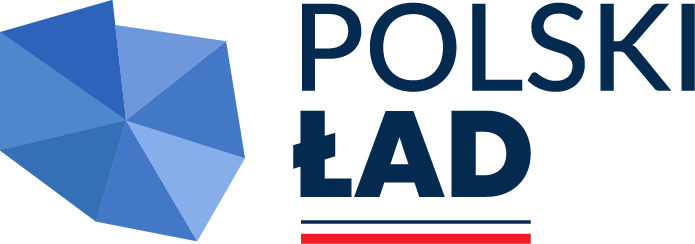 Oznaczenie sprawy: BRG.ZP.271.1.2022ZAMAWIAJĄCY:GMINA  RADZANÓWRadzanów 92A26-807 RadzanówSPECYFIKACJA  WARUNKÓW  ZAMÓWIENIAdla Inwestycji pn.:Budowa sieci wodociągowej w gminie RadzanówPostępowanie o udzielenie zamówienia publicznegona roboty budowlane i usługi projektowew formule „zaprojektuj i wybuduj”Tryb udzielenia zamówienia: 	TRYB PODSTAWOWY BEZ NEGOCJACJIZatwierdził i podpisał:Radzanów, dnia 17.02.2022r.Inwestycja jest dofinansowywana z Rządowego Funduszu Polski Ład: Program Inwestycji StrategicznychSpis treściNazwa oraz adres ZamawiającegoAdres strony internetowej, na której udostępniane będą zmiany i wyjaśnienia treści SWZ oraz inne dokumenty zamówienia bezpośrednio związane z postępowaniem o udzielenie zamówieniaTryb udzielenia zamówieniaInformacja, czy Zamawiający przewiduje wybór najkorzystniejszej oferty z możliwością prowadzenia negocjacjiOpis przedmiotu zamówieniaTermin wykonania zamówieniaPodstawy wykluczenia z postępowania (obligatoryjne i fakultatywne)Warunki udziału w postępowaniuInformacja o podmiotowych środkach dowodowychInformacja o przedmiotowych środkach dowodowych Informacje o środkach komunikacji elektronicznej, przy użyciu których Zamawiający będzie komunikował się z Wykonawcami, oraz informacje o wymaganiach technicznych 
i organizacyjnych sporządzania, wysyłania i odbierania korespondencji elektronicznejOsoby uprawnione do komunikowania się z Wykonawcami, wyjaśnianie treści SWZTermin związania ofertąWymagania dotyczące wadiumOpis sposobu przygotowania oferty – forma i postać składanych oświadczeń i dokumentów Sposób obliczenia cenyOpis kryteriów oceny ofert, wraz z podaniem wag tych kryteriów i sposobu oceny ofertSposób oraz termin składania ofertTermin otwarcia ofertProjektowane postanowienia umowy w sprawie zamówienia publicznego, które zostaną wprowadzone do treści tej umowyInformacje o formalnościach, jakie muszą zostać dopełnione po wyborze oferty w celu zawarcia umowy w sprawie zamówienia publicznegoInformacje dotyczące zabezpieczenia należytego wykonania umowyPouczenie o środkach ochrony prawnej przysługujących WykonawcyPostanowienia wynikające z zapisów art. 281 ust. 2 pkt 4, 5, 6, 11 oraz podwykonawstwoPostanowienia wynikające z zapisów art. 281 ust. 2 pkt 7, 8, 9 Postanowienia wynikające z zapisów art. 281 ust. 2 pkt 12 Postanowienia wynikające z zapisów art. 281 ust. 2 pkt 11,13,14,15,16,17,18 Postanowienia wynikające z przepisów RODO w zakresie obowiązków informacyjnychRozdział I.  Nazwa oraz adres ZamawiającegoGmina RadzanówRadzanów 92A26-807 Radzanów Powiat białobrzeski Województwo Mazowieckie, PolskaNumer telefonu:     (48) 613 63 62Adres poczty elektronicznej: biuro@radzanow.pl, ePUAPu, dostępny pod adresem: /crodc 10246/skrytka  Adres strony internetowej Zamawiającego: www.ugradzanow.bip.org.pl zakładka „PRZETARGI”.Adres strony internetowej prowadzonego postępowania: https://miniportal.uzp.gov.pl/                               Rozdział II.  Adres strony internetowej, na której udostępniane będą zmiany i wyjaśnienia treści SWZ oraz inne dokumenty zamówienia bezpośrednio związane z postępowaniem o udzielenie zamówieniaZmiany i wyjaśnienia treści SWZ oraz inne dokumenty zamówienia bezpośrednio związane 
w postępowaniem o udzielenie zamówienia będą udostępniane na stronie internetowej prowadzonego postępowania:https://miniportal.uzp.gov.pl/ oraz przesłane za pośrednictwem poczty e-mail biuro@radzanow.pl,Rozdział III.  Tryb udzielenia zamówieniaPostępowanie o udzielenie zamówienia publicznego prowadzone jest w trybie podstawowym bez negocjacji, na podstawie art. 275 pkt 1 ustawy z dnia 11 września 2019 r. – Prawo zamówień publicznych (Dz. U. z 2019 r., poz. 2019 ze zmianami) – zwaną dalej także „ustawą Pzp”.Wartość zamówienia jest niższa niż progi unijne, o których mowa w art. 3 ustawy Pzp.W zakresie nieuregulowanym niniejszą Specyfikacją Warunków Zamówienia, zwaną dalej SWZ, zastosowanie mają przepisy ustawy Pzp oraz przepisy Kodeksu cywilnego z dnia 23 kwietnia 1964 r.W przypadku jakichkolwiek wątpliwości, niejasności, wykonawca winien przyjąć, że w pierwszej kolejności mają zastosowanie przepisy ustawy Pzp i aktów wykonawczych do ustawy, a w dalszej kolejności zapisy niniejszej SWZ oraz treść ogłoszenia o zamówieniu.Zamówienie jest dofinansowywane z Programu Rządowy Fundusz Polski Ład: Program Inwestycji StrategicznychRozdział IV.  Informacja, czy Zamawiający przewiduje wybór najkorzystniejszej oferty z możliwością prowadzenia negocjacjiZamawiający nie przewiduje wyboru najkorzystniejszej oferty z możliwością prowadzenia negocjacjiRozdział V.  Opis przedmiotu zamówieniaZamówienie pn.: „Budowa sieci wodociągowej w gminie Radzanów”Przedmiotem zamówienia publicznego jest zaprojektowanie i wykonanie robót budowlanych związanych z infrastrukturą wodną w gminie Radzanów - budowa sieci wodociągowej i rozbudowa oraz modernizacja stacji uzdatniania wody (SUW) i rozbudowa ujęcia wody (UW) poprzez budowę studni głębinowej  - na podstawie zatwierdzonego projektu budowlanego, wykonanego w oparciu o posiadany przez Zamawiającego Program Funkcjonalno-Użytkowy (PFU).                                                                                                                                                                                                                                                                                      Zakres prac: W skład inwestycji wchodzą następujące zadania:Zadanie nr 1:  Budowa sieci wodociągowej Budowa sieci wodociągowej polegać będzie na zaprojektowaniu w oparciu o PFU a następnie budowie sieci d= 160, 125, 110 PE w następujących miejscowościach:Radzanów - Gołosze, Bukówno, Kozłów, Grotki,  Czarnocin, Zacharzów, Smardzew,Zadanie nr 2:  Rozbudowa i modernizacja stacji uzdatniania wody (SUW) w m-ci Radzanów i rozbudowa ujęcie wody (UJ) poprzez budowę studni głębinowej S4 – etap I (w zakresie i na potrzeby projektowanej sieci wodociągowej oraz do poziomu zwodociągowania gminy - ok. 40%)Etap I obejmuje:Ujęcie wody ( UW ) - studnia głębinowa S4 : - wykonanie dokumentacji wodno-prawnej i budowlanej, - wykonanie uzbrojenia studni S4 w układ pompowo tłoczny, - montaż głowicy studni, - montaż rurociągu tłocznego ze studni do SUW, - instalacje eNN i automatyki,Stacja Uzdatniania Wody  ( SUW ): - wykonanie dokumentacji projektowej w zakresie rozbudowy i modernizacji SUW wraz z wymaganymi pozwoleniami, - modernizacja budynku SUW w zakresie budowlanym, instalacyjnym i elektrycznym,- rozbudowa zbiornika odstojnika popłuczyn, - rozbudowa układu technologicznego uzdatniania wody, - rozbudowa i modernizacja rurociągów technologicznych międzyobiektowych, - budowa układu zasilania rezerwowego- modernizacja instalacji eNN i automatyki,- częściowe utwardzenie terenu wokół budynku SUW,Szczegółowy opis  Inwestycji oraz wymagania jakościowe określa Program Funkcjonalno-Użytkowy.3. Wymagania ogólne:Wykonawca zobowiązany jest do zaprojektowania i wykonania całego zamówienia  poprzez:- uzyskanie geodezyjnych podkładów mapowych do celów projektowych, -  sporządzenie niezbędnej dokumentacji projektowej do prowadzenia wszystkich robót budowlanych- uzyskanie decyzji administracyjnej na prowadzenie robót budowlanych (pozwolenie na budowę/ zgłoszenie robót), - wykonanie  kosztorysów wykonawczych – w wersji uproszczonej,- wykonanie zaprojektowanych robót budowlanych-  uzyskanie pozwolenia na użytkowanie wykonanej infrastruktury wodnej (ostateczna decyzja właściwego organu nadzoru budowlanego o pozwoleniu na użytkowanie /dokument potwierdzający przyjęcie bez sprzeciwu zawiadomieniu właściwego organu  o zakończeniu budowy obiektu)Wymagania ogólneWymagany okres gwarancji na wykonany przedmiot zamówienia wynosi minimum 
36 miesięcy od dnia podpisania protokołu odbioru końcowego. Deklarowany okres gwarancji obejmuje wszelkie roboty, materiały i urządzenia użyte do realizacji zamówienia, niezależnie od okresu udzielanego wykonawcy przez producenta.Realizacja robót związanych z niniejszą inwestycją musi zawsze odpowiadać wszystkim przepisom techniczno-budowlanym oraz prawnym na dzień realizacji zadania inwestycyjnego, zarówno dotyczących całości inwestycji, jak i samych technologii wykonywania prac.Wykonawca zobowiązany jest do wykonania robót budowlanych zgodnie ze sztuką budowlaną, obowiązującymi przepisami i normami oraz przy zachowaniu przepisów BHP, przy maksymalnym ograniczeniu uciążliwości prowadzenia robót na rzecz Zamawiającego. Wykonawca gwarantuje także wykonanie przedmiotu zamówienia pod kierownictwem osób posiadających wymagane przygotowanie zawodowe do pełnienia samodzielnych funkcji technicznych w budownictwie.Cena oferty musi zawierać wszystkie koszty związane z należytą realizacją przedmiotu zamówienia wynikające z Programu Funkcjonalno-Użytkowego, wizji lokalnej na miejscu przyszłej budowy, jak również wszystkie pozostałe koszty, bez których nie można wykonać przedmiotowego zamówienia. Szczegółowy opis przedmiotu zamówienia określają załączniki:Załącznik nr 8 do SIWZ -   Program Funkcjonalno-UżytkowyDokumenty stanowiące opis przedmiotu zamówienia są udostępnione na stronie internetowej prowadzonego postępowania: https://www.uzp.gov.pl/e-zamowienia2/miniportal,  www.ugradzanow.bip.org.pl zakładka „PRZETARGI”.Nazwy i kody dotyczące przedmiotu zamówienia określone we Wspólnym Słowniku Zamówień - (CPV):71.00.00.00-8  - usługi architektoniczne, budowlane, inżynierskie i kontrolne45 00 00 00-7 – roboty budowlane45231300-8 – Roboty budowlane w zakresie budowy wodociągów i rurociągów do odprowadzania ścieków, 45111200-0 – Roboty w zakresie przygotowania terenu pod budowę i roboty ziemne,Rozwiązania równoważneJeżeli Program Funkcjonalno-Użytkowy – stanowiący opis przedmiotu zamówienia - wskazywałaby w swojej treści - znaki towarowe, patenty lub pochodzenie lub szczególny proces, który charakteryzuje materiały lub urządzenia lub produkty lub usługi dostarczane przez konkretnego wykonawcę – a Zamawiający nie może opisać przedmiotu zamówienia w wystarczająco precyzyjny i zrozumiały sposób, wówczas Zamawiający – zgodnie z zapisami art. 99 ustawy Pzp - dopuszcza oferowanie materiałów lub urządzeń równoważnych. Materiały lub urządzenia lub produkty lub usługi pochodzące od konkretnych producentów określają minimalne parametry jakościowe i cechy użytkowe, jakim muszą odpowiadać materiały lub urządzenia lub produkty lub usługi oferowane przez wykonawcę, aby zostały spełnione wymagania stawiane przez Zamawiającego. Materiały lub urządzenia lub produkty lub usługi pochodzące od konkretnych producentów stanowią wyłącznie wzorzec jakościowy przedmiotu zamówienia. Pod pojęciem „minimalne parametry jakościowe i cechy użytkowe” Zamawiający rozumie wymagania dotyczące materiałów lub urządzeń lub produktów lub usług zawarte w ogólnie dostępnych źródłach, katalogach, stronach internetowych producentów. Operowanie przykładowymi nazwami producenta ma jedynie na celu doprecyzowanie poziomu oczekiwań Zamawiającego w stosunku do określonego rozwiązania. Posługiwanie się nazwami producentów/produktów ma wyłącznie charakter przykładowy. Ponadto, zgodnie z art. 101 ust. 4 ustawy Pzp, opisując przedmiot zamówienia przez odniesienie 
do norm, ocen technicznych, specyfikacji technicznych i systemów referencji technicznych, o których mowa w art. 101 ust. 1 pkt 2 oraz ust. 3 – Zamawiający wskazuje, że dopuszcza rozwiązania równoważne w stosunku do opisywanych a odniesieniu takiemu towarzyszą wyrazy 
„lub równoważne”.Kryteria stosowane w celu oceny równoważności:Zamawiający, wskazując oznaczenie konkretnego producenta (dostawcy) lub konkretny produkt przy opisie przedmiotu zamówienia, dopuszcza jednocześnie produkty równoważne o parametrach jakościowych i cechach użytkowych co najmniej na poziomie parametrów wskazanego produktu, uznając tym samym każdy produkt o wskazanych lub lepszych parametrach. Zamawiający do oceny równoważności będzie brał pod uwagę wyłącznie te parametry, które podane są w opisie przedmiotu zamówienia.W takiej sytuacji Zamawiający wymaga złożenia stosownych dokumentów, uwiarygodniających 
te materiały lub urządzenia lub produkty lub usługi. W przypadku zaoferowania materiałów 
lub produktów lub usług lub urządzeń równoważnych, Wykonawca jest zobowiązany załączyć 
do oferty opis materiałów lub urządzeń lub produktów lub usług, jeżeli przewiduje ich zastosowanie 
i wskazać, jakie materiały lub urządzenia lub produkty lub usługi zostaną zamienione. Ciężar udowodnienia, że materiał (wyrób) jest równoważny w stosunku do wymogu określonego przez zamawiającego spoczywa na wykonawcy składającym ofertę. W takim wypadku wykonawca musi przedłożyć odpowiednie dokumenty opisujące parametry techniczne, wymagane prawem certyfikaty 
i inne dokumenty dopuszczające dany materiał/wyrób/produkt do użytkowania oraz pozwalające jednoznacznie stwierdzić, że są one rzeczywiście równoważne.Zamawiający zastrzega sobie prawo wystąpienia do autora dokumentacji projektowej o opinię 
na temat równoważności oferowanych materiałów lub urządzeń lub produktów. Opinia ta może stanowić podstawę do podjęcia przez Zamawiającego decyzji o przyjęciu materiałów lub produktów lub urządzeń jako równoważnych albo odrzuceniu oferty z powodu braku ich równoważności. Wykonawca zapewnia materiały i urządzenia niezbędne do wykonania przedmiotu umowy, posiadające aktualne atesty i certyfikaty pozwalające na ich stosowanie. Materiały użyte 
do wykonania zamówienia muszą być dopuszczone do obrotu w krajach UE zgodnie z Ustawą z dnia 16 kwietnia 2004 r. o wyrobach budowlanych (t.j. Dz. U. z 2020r., 215 z póżn. zm.) wraz z aktami wykonawczymi i do powszechnego stosowania w budownictwie.Wszystkie materiały użyte do realizacji niniejszego zamówienia muszą spełniać wymogi techniczne                  i jakościowe dla wyrobów budowlanych zgodnie z art. 10 ustawy z dnia 7 lipca 1994 r. Prawo budowlane (t.j. Dz. U. z 2020 r.  poz. 1333 z późniejszymi zmianami), a w szczególności art. 4 i art. 5 ustawy z dnia 16 kwietnia 2004 r. o wyrobach budowlanych (t.j. Dz. U. z 2020r., poz. 215 
z późniejszymi zmianami).Rozdział VI.  Termin wykonania zamówieniaWykonawca zobowiązany jest zrealizować przedmiot zamówienia w terminie 24 miesięcy licząc 
od daty zawarcia umowy.Określony powyżej termin wykonania Inwestycji oznacza oddanie do użytku gotowego przedmiotu umowy, potwierdzone stosownymi dokumentami, wydanymi przez właściwy organ nadzoru budowlanego – zgodnie z regulacjami przepisów Prawa budowlanego, zezwalającymi na użytkowanie obiektu. Terminy wykonania poszczególnych etapów prac projektowych i robót budowlanych określi Harmonogram rzeczowo-finansowy usług i robót, wykonany przez Wykonawcę i zatwierdzony przez Zamawiającego Rozdział VII.  Podstawy wykluczenia z postępowania (obligatoryjne i fakultatywne)Podstawy wykluczenia obligatoryjne, o których mowa w art. 108 ust. 1 ustawy PzpZ postępowania o udzielenie zamówienia wyklucza się wykonawcę:będącego osobą fizyczną, którego prawomocnie skazano za przestępstwo:udziału w zorganizowanej grupie przestępczej albo związku mającym na celu popełnienie przestępstwa lub przestępstwa skarbowego, o którym mowa w art. 258 Kodeksu karnego,handlu ludźmi, o którym mowa w art. 189a Kodeksu karnego,o którym mowa w art. 228–230a, art. 250a Kodeksu karnego lub w art. 46 lub art. 48 ustawy 
z dnia 25 czerwca 2010r. o sporcie,finansowania przestępstwa o charakterze terrorystycznym, o którym mowa w art. 165a Kodeksu karnego, lub przestępstwo udaremniania lub utrudniania stwierdzenia przestępnego pochodzenia pieniędzy lub ukrywania ich pochodzenia, o którym mowa w art. 299 Kodeksu karnego,o charakterze terrorystycznym, o którym mowa w art. 115 § 20 Kodeksu karnego, 
lub mające na celu popełnienie tego przestępstwa,powierzenia wykonywania pracy małoletniemu cudzoziemcowi, o którym mowa w art. 9 ust. 2 ustawy z dnia 15 czerwca 2012 r. o skutkach powierzania wykonywania pracy cudzoziemcom przebywającym wbrew przepisom na terytorium Rzeczypospolitej Polskiej (Dz. U. poz. 769),przeciwko obrotowi gospodarczemu, o których mowa w art. 296–307 Kodeksu karnego, przestępstwo oszustwa, o którym mowa w art. 286 Kodeksu karnego, przestępstwo przeciwko wiarygodności  dokumentów, o których mowa w art. 270–277d Kodeksu karnego, lub przestępstwo skarbowe,o którym mowa w art. 9 ust. 1 i 3 lub art. 10 ustawy z dnia 15 czerwca 2012 r. o skutkach powierzania wykonywania pracy cudzoziemcom przebywającym wbrew przepisom 
na terytorium Rzeczypospolitej Polskiej– lub za odpowiedni czyn zabroniony określony w przepisach prawa obcego;jeżeli urzędującego członka jego organu zarządzającego lub nadzorczego, wspólnika spółki 
w spółce jawnej lub partnerskiej albo komplementariusza w spółce komandytowej 
lub komandytowo-akcyjnej lub prokurenta prawomocnie skazano za przestępstwo, o którym mowa w pkt 1.2;wobec którego wydano prawomocny wyrok sądu lub ostateczną decyzje administracyjną  
o zaleganiu z uiszczeniem podatków, opłat lub składek na ubezpieczenie społeczne 
lub zdrowotne, chyba z wykonawca odpowiednio przed upływem terminu do składania wniosków o dopuszczenie do udziału w postępowaniu albo przed upływem terminu składania ofert dokonał płatności należnych podatków, opłat lub składek na ubezpieczenie społeczne 
lub zdrowotne wraz z odsetkami lub grzywnami lub zawarł wiążące porozumienie w sprawie spłaty tych należności;wobec którego prawomocnie orzeczono zakaz ubiegania się̨ o zamówienia publiczne;jeżeli Zamawiający może stwierdzić́, na podstawie wiarygodnych przesłanek, że Wykonawca zawarł z innymi Wykonawcami porozumienie mające na celu zakłócenie konkurencji, 
w szczególności jeżeli należąc do tej samej grupy kapitałowej w rozumieniu ustawy z dnia 
16 lutego 2007 r. o ochronie konkurencji i konsumentów, złożyli odrębne oferty, oferty częściowe lub wnioski o dopuszczenie do udziału w postępowaniu, chyba że wykażą, 
że przygotowali te oferty lub wnioski niezależnie od siebie, jeżeli, w przypadkach, o których mowa w art. 85 ust. 1, doszło do zakłócenia konkurencji wynikającego z wcześniejszego zaangażowania tego  Wykonawcy lub podmiotu, który należy z wykonawcą do tej samej grupy kapitałowej w rozumieniu ustawy z dnia 16 lutego 2007 r. o ochronie konkurencji 
i konsumentów, chyba że spowodowane tym zakłócenie konkurencji może być wyeliminowane w inny sposób niż̇ przez wykluczenie Wykonawcy z udziału w postępowaniu o udzielenie zamówienia.Wykonawca może zostać wykluczony przez Zamawiającego na każdym etapie postepowania 
o udzielenie zamówienia.Wykonawca nie podlega wykluczeniu w okolicznościach określonych w art. 108 ust. 1 pkt 1, 2 
i 5, jeżeli udowodni Zamawiającemu łączne spełnienie przesłanek, o których mowa w art. 110 ust. 2 ustawy.Wykluczenie wykonawcy następuje zgodnie z art. 111 ustawy Pzp.Jeżeli wykonawca polega na zdolnościach lub sytuacji podmiotów udostępniających zasoby zamawiający zbada, czy nie zachodzą wobec tego podmiotu podstawy wykluczenia, które zostały przewidziane względem wykonawcy.W przypadku wspólnego ubiegania się wykonawców o udzielenie zamówienia zamawiający zbada, czy nie zachodzą  podstawy wykluczenia wobec każdego z tych Wykonawców.Podstawy wykluczenia fakultatywne, o których mowa w art.109 ust. 1 ustawy PzpZamawiający nie określa i nie będzie badał przesłanek fakultatywnych wykluczenia Wykonawcy 
z postępowania na podstawie przesłanek określonych w art. 109 ust 1 ustawy Pzp.Rozdział VIII.  Warunki udziału w postępowaniuO udzielenie zamówienia mogą ubiegać się Wykonawcy, którzy:nie podlegają wykluczeniu z postępowania,spełniają warunki udziału w postępowaniu, określone przez Zamawiającego w niniejszej SWZ.Zamawiający określa warunki udziału w postępowaniu w sposób proporcjonalny do przedmiotu zamówienia oraz umożliwiający ocenę zdolności wykonawcy do należytego wykonania zamówienia, 
w szczególności wyrażając je jako minimalne poziomy zdolności. O udzielenie zamówienia mogą ubiegać się Wykonawcy, którzy spełniają następujące minimalne poziomy zdolności:3.1. W zakresie zdolności do występowania w obrocie gospodarczym- Zamawiający nie stawia wymagań w zakresie tego warunku3.2. W zakresie uprawnień do prowadzenia określonej działalności gospodarczej lub zawodowej, 
o ile wynika to z odrębnych przepisów- Zamawiający nie stawia wymagań w zakresie tego warunku3.3. W zakresie sytuacji ekonomicznej lub finansowej - Zamawiający nie stawia wymagań w zakresie tego warunku3.4. W zakresie zdolności technicznej lub zawodowejZamawiający określa warunki udziału w postępowaniu następująco:w zakresie zdolności technicznej:dla dokumentacji projektowo-kosztorysowej:Zamawiający wymaga, aby Wykonawca wykonał w ciągu ostatnich 3 lat przed upływem terminu składania ofert, a jeżeli okres prowadzenia działalności jest krótszy, w tym okresie – co najmniej:- w zakresie SUW i UW - jedną usługę projektową, obejmującą projekt budowlany budowy/rozbudowy/przebudowy stacji uzdatniania wody o wydajności maksymalnej  godzinowej co najmniej Qmaxh=80 m3/h- w zakresie sieci wodociągowej – jedną usługę projektową, obejmującą projekt budowlany budowy/rozbudowy/przebudowy sieci wodociągowej o długości co najmniej 5 km Zamawiający dopuszcza również spełnienie powyższego warunku w ramach jednej usługi projektowej, zawierającej wskazane powyżej elementy.Wykazane usługi projektowe winny być uwierzytelnione stosownymi dowodami określającymi, 
czy te usługi zostały wykonane należycie.dla robót budowlanych:Zamawiający wymaga, aby Wykonawca wykonał w ciągu ostatnich 5 lat przed upływem terminu składania ofert, a jeżeli okres prowadzenia działalności jest krótszy, w tym okresie - co najmniej dwie roboty budowlane. Za pierwszą robotę budowlaną Zamawiający uzna prace polegające na:- budowie/rozbudowie/przebudowie stacji uzdatniania wody o wydajności  maksymalnej godzinowej co najmniej  Qmaxh=80 m3, za drugą robotę budowlaną Zamawiający uzna prace polegające na:- budowie /rozbudowie/przebudowie sieci wodociągowej o długości co najmniej 2 kmZamawiający dopuszcza również spełnienie powyższego warunku w jednej robocie budowlanej, zawierającej wskazane powyżej elementy.Wykazane roboty winny być uwierzytelnione stosownymi dowodami określającymi, czy te roboty budowlane zostały wykonane należycie.Okres wyrażony w latach liczy się od dnia, w którym upływa termin składania ofert.- w zakresie zdolności zawodowej: dla dokumentacji projektowo-kosztorysowej:Zamawiający wymaga, aby Wykonawca wykazał, że osoby które będą przez niego skierowane do realizacji zamówienia publicznego, odpowiedzialne za zaprojektowanie robót budowlanych, legitymowały się kwalifikacjami i doświadczeniem zawodowym odpowiednim do funkcji, jakie zostaną im powierzone. Wykonawca przedstawi:co najmniej jedną osobę, która:posiada wymagane uprawnienia budowlane do projektowania w specjalności instalacyjnej w zakresie sieci, instalacji i urządzeń cieplnych, wentylacyjnych, gazowych, wodociągowych i kanalizacyjnych, zgodnie z art. 12, 13, 14 ustawy z dnia 07.07.1994 r. Prawo budowlane posiada co najmniej 5 lat doświadczenia – liczonego od dnia uzyskania uprawnień projektowych, wykonała  co najmniej jeden projekt budowlany obejmujący budowę/rozbudowę/przebudowę stacji uzdatniania wody o wydajności maksymalnej  godzinowej co najmniej  Qmaxh=80 m3, wykonała  co najmniej jeden projekt budowlany obejmujący  budowę/rozbudowę/przebudowę sieci wodociągowej o długości  co najmniej 5 km dla robót budowlanych:Zamawiający wymaga, aby Wykonawca wykazał, że osoby które będą przez niego skierowane 
do realizacji zamówienia publicznego, odpowiedzialne za kierowanie robotami budowlanymi posiadały kwalifikacje zawodowe, uprawnienia, doświadczenie niezbędne do czynności w zakresie co najmniej: - do pełnienia funkcji kierownika budowy w specjalności: instalacyjnej w zakresie sieci, instalacji 
i urządzeń cieplnych, wentylacyjnych, gazowych, wodociągowych i kanalizacyjnych, która spełnia następujące wymagania:posiada co najmniej 5 lat doświadczenia jako kierownik budowy w zakresie posiadanych uprawnień budowlanych (liczone od dnia uzyskania uprawnień budowlanych)posiada wymagane ważne uprawnienia budowlane do kierowania robotami budowlanymi pełniła funkcję kierownika budowy nad  co najmniej jedną robotą polegającą na budowie/rozbudowie/przebudowie stacji uzdatniania wody o wydajności maksymalnej  godzinowej co najmniej Qmaxh=80 m3, pełniła funkcję kierownika budowy nad  co najmniej jedną robotą polegającą na budowie/rozbudowie/przebudowie sieci wodociągowej o długości co najmniej  2 km - do  pełnienia funkcji kierownika robót w specjalności: instalacyjnej w zakresie, instalacji i urządzeń elektrycznych i elektroenergetycznych, która spełnia następujące wymagania:posiada co najmniej 3 lata doświadczenia jako kierownik budowy/robót w zakresie posiadanych uprawnień budowlanych (liczone od dnia uzyskania uprawnień budowlanych),posiada wymagane ważne uprawnienia budowlane do kierowania robotami budowlanymi- do pełnienia funkcji kierownika robót w specjalności: konstrukcyjno-budowlanej, która spełnia następujące wymagania:posiada co najmniej 3 lata doświadczenia jako kierownik budowy/robót w zakresie posiadanych uprawnień budowlanych (liczone od dnia uzyskania uprawnień budowlanych),posiada wymagane ważne uprawnienia budowlane do kierowania robotami budowlanymi Okres wyrażony w latach liczy się od dnia, w którym upływa termin składania ofert.Kierownik budowy/robót powinien posiadać uprawnienia budowlane zgodnie z ustawą z dnia 7 lipca 1994r. Prawo budowlane (Dz. U. z 2020 r. poz. 1333 ze zm.) oraz rozporządzeniem Ministra Inwestycji i Rozwoju z dnia 29 kwietnia 2019 r. w sprawie przygotowania zawodowego do wykonywania samodzielnych funkcji technicznych w budownictwie (Dz. U. z 2019 r. poz. 831) lub odpowiadające im ważne uprawnienia budowlane, które zostały wydane na podstawie wcześniej obowiązujących przepisów.Zgodnie z art. 12a ustawy Prawo budowlane samodzielne funkcje techniczne w budownictwie, określone w art. 12 ust. 1 ustawy mogą również wykonywać osoby, których odpowiednie kwalifikacje zawodowe zostały uznane na zasadach określonych w przepisach odrębnych. Regulację odrębną stanowią przepisy ustawy z dnia 22 grudnia 2015 r. o zasadach uznawania kwalifikacji zawodowych, nabytych w państwach członkowskich Unii Europejskiej (Dz. U. z 2020 r. poz. 220)Wymagania dotyczące wykonawców wspólnie ubiegających się o udzielenie zamówienia4. Warunek dotyczący uprawnień do prowadzenia określonej działalności gospodarczej 
lub zawodowej jest spełniony, jeżeli co najmniej jeden z wykonawców wspólnie ubiegających się 
o udzielenie zamówienia posiada uprawnienia do prowadzenia określonej działalności gospodarczej lub zawodowej i zrealizuje roboty budowlane, dostawy lub usługi, do których realizacji 
te uprawnienia są wymagane5. W odniesieniu do warunków dotyczących wykształcenia, kwalifikacji zawodowych 
lub doświadczenia wykonawcy wspólnie ubiegający się o udzielenie zamówienia mogą polegać 
na zdolnościach tych z wykonawców, którzy wykonają roboty budowlane lub usługi, do realizacji których te zdolności są wymagane.6. W przypadku, o którym mowa w pkt 4 i 5, wykonawcy wspólnie ubiegający się o udzielenie zamówienia dołączają odpowiednio do oferty oświadczenie, z którego wynika, że roboty budowlane, dostawy lub usługi wykonają poszczególni wykonawcy (art. 117 ustawy Pzp).Udostępnianie zasobów przez inne podmioty7. Wykonawca może w celu potwierdzenia spełniania warunków udziału w postępowaniu, 
w stosownych sytuacjach oraz w odniesieniu do konkretnego zamówienia lub jego części, polegać 
na zdolnościach technicznych lub zawodowych lub sytuacji finansowej lub ekonomicznej podmiotów udostępniających zasoby, niezależnie od charakteru prawnego łączących go z nimi stosunków prawnych (art. 118 ust. 1 ustawy).8. W odniesieniu do warunków dotyczących wykształcenia, kwalifikacji zawodowych 
lub doświadczenia wykonawcy mogą polegać na zdolnościach podmiotów udostępniających zasoby, jeżeli podmioty te wykonają roboty budowlane lub usługi, do realizacji których te zdolności 
są wymagane.9. Wykonawca, który polega na zdolnościach lub sytuacji podmiotów udostępniających zasoby, składa wraz z ofertą, zobowiązanie podmiotu udostępniającego zasoby do oddania mu do dyspozycji niezbędnych zasobów na potrzeby realizacji danego zamówienia lub inny podmiotowy środek dowodowy potwierdzający, że wykonawca realizując zamówienia, będzie dysponował niezbędnymi zasobami tych podmiotów (art. 118 ust.3 ustawy). Zobowiązanie winno potwierdzić, 
że stosunek łączący wykonawcę z podmiotami udostępniającymi zasoby gwarantuje rzeczywisty dostęp do tych zasobów oraz określać w szczególności:zakres dostępnych wykonawcy zasobów podmiotu udostępniającego zasoby;sposób i zakres udostępnienia wykonawcy i wykorzystania przez niego zasobów podmiotu udostępniającego te zasoby przy wykonywaniu zamówienia;czy i w jakim zakresie podmiot udostępniający zasoby, na zdolnościach którego wykonawca polega w odniesieniu do warunków udziału w postępowaniu dotyczących wykształcenia, kwalifikacji zawodowych lub doświadczenia, zrealizuje roboty budowlane lub usługi, których wskazane zdolności dotyczą.10. Zamawiający ocenia, czy udostępniane wykonawcy przez podmioty udostępniające zasoby zdolności techniczne lub zawodowe lub ich sytuacja finansowa lub ekonomiczna, pozwalają 
na wykazanie przez wykonawcę spełniania warunków udziału w postępowaniu oraz bada, czy nie zachodzą wobec tego podmiotu podstawy wykluczenia, które zostały przewidziane względem wykonawcy.11. Jeżeli zdolności techniczne lub zawodowe, sytuacja ekonomiczna lub finansowa, podmiotu udostępniającego zasoby, nie potwierdzają spełnienia przez wykonawcę warunków udziału 
w postępowaniu lub zachodzą wobec tych podmiotów podstawy wykluczenia, zamawiający żąda, aby wykonawca w terminie określonym przez zamawiającego:zastąpił ten podmiot innym podmiotem lub podmiotami albowykazał, że samodzielnie spełnia warunki udziału w postępowaniu.Rozdział IX.  Informacja o podmiotowych środkach dowodowychW postępowaniu o udzielenie zamówienia zamawiający:Nie żąda podmiotowych środków dowodowych na potwierdzenie braku podstaw wykluczenia;Oświadczenie składane wraz z ofertą przez wykonawcę, o którym mowa w art. 125 ust. 1 ustawy Pzp, stanowi w niniejszym postępowaniu dowód potwierdzający brak podstaw wykluczenia wykonawcy 
z postępowania, odpowiednio na dzień składania ofert Żąda podmiotowych środków dowodowych na potwierdzenie spełniania warunków udziału 
w postępowaniuOświadczenie składane wraz z ofertą przez wykonawcę, o którym w art. 125 ust. 1 ustawy Pzp, stanowi dowód potwierdzający spełnianie warunków udziału w postępowaniu, odpowiednio na dzień składania ofert, tymczasowo zastępujący wymagane przez zamawiającego podmiotowe środki dowodowe w niniejszym postępowaniu.W celu potwierdzenia spełniania przez wykonawcę warunków udziału w postępowaniu dotyczących zdolności technicznej lub zawodowej, zamawiający żąda przedłożenia podmiotowych środków dowodowych. Zamawiający wezwie Wykonawcę, którego oferta została najwyżej oceniona, do złożenia w wyznaczonym terminie, nie krótszym niż 5 dni od wezwania, aktualnych 
na dzień złożenia następujących środków dowodowych: wykaz robót budowlanych wykonanych nie wcześniej niż w okresie ostatnich 5 lat wstecz 
od dnia, w którym upływa termin składania ofert, a jeżeli okres prowadzenia działalności jest krótszy – w tym okresie, wraz z podaniem ich rodzaju, wartości,  daty i miejsca wykonania oraz podmiotów na rzecz których roboty te zostały wykonane oraz  załączeniem dowodów określających, czy te roboty budowlane zostały wykonane należycie, przy czym dowodami, 
o których mowa,  są referencje bądź inne dokumenty sporządzone przez podmiot, na rzecz którego roboty budowlane zostały wykonane, a jeżeli wykonawca z przyczyn niezależnych 
od niego nie jest w stanie uzyskać tych dokumentów – inne odpowiednie dokumenty (wzór wykazu robót stanowi załącznik nr 5 do SWZ). Jeżeli wykonawca powołuje się na doświadczenie 
w realizacji robót budowlanych, wykonywanych wspólnie z innymi wykonawcami, wykaz winien obejmować te roboty budowlane, w których wykonaniu wykonawca ten bezpośrednio uczestniczył.wykaz osób, skierowanych przez wykonawcę do realizacji zamówienia publicznego, 
w szczególności odpowiedzialnych za projektowanie i kierowanie robotami budowlanymi wraz z informacją na temat ich kwalifikacji zawodowych, uprawnień i doświadczenia niezbędnych do wykonania zamówienia publicznego, a także zakresu wykonywanych przez nie czynności oraz informacją o podstawie dysponowania tymi osobami (wzór wykazu osób stanowi załącznik nr 6 do SWZ).wykaz usług wykonanych w okresie ostatnich 3 lat wstecz od dnia, w którym upływa termin składania ofert, a jeżeli okres prowadzenia działalności jest krótszy – w tym okresie, wraz 
z podaniem ich wartości, przedmiotu, dat wykonania i podmiotów, na rzecz których usługi zostały wykonane oraz  załączeniem dowodów określających, czy te usługi zostały wykonane należycie, przy czym dowodami, o których mowa, są referencje bądź inne dokumenty sporządzone przez podmiot, na rzecz którego usługi zostały wykonane, a jeżeli wykonawca 
z przyczyn niezależnych od niego nie jest w stanie uzyskać tych dokumentów – oświadczenie wykonawcy (wzór wykazu usług stanowi  załącznik nr 7 do SWZ).Podmiotowe środki dowodowe oraz inne dokumenty lub oświadczenia należy przekazać zamawiającemu przy użyciu środków komunikacji elektronicznej dopuszczonych w SWZ, w zakresie 
i sposób określony w przepisach rozporządzenia wydanego na podstawie art. 70 ustawy pzp. Podmiotowe środki dowodowe sporządzone w języku obcym muszą być złożone wraz 
z tłumaczeniem na język polski.Jeżeli wykonawca nie złożył oświadczenia, o którym mowa w art. 125 ust. 1 ustawy pzp, podmiotowych środków dowodowych, innych dokumentów lub oświadczeń składanych 
w postępowaniu lub są one niekompletne lub zawierają błędy, zamawiający wzywa wykonawcę odpowiednio do ich złożenia, poprawienia lub uzupełnienia w wyznaczonym terminie, chyba że:a) oferta wykonawcy podlega odrzuceniu bez względu na ich złożenie, uzupełnienie lub poprawienie lubb) zachodzą przesłanki unieważnienia postępowania.8. Wykonawca składa podmiotowe środki dowodowe na wezwanie, aktualne na dzień ich złożenia.9. Zamawiający może żądać od wykonawców wyjaśnień dotyczących treści oświadczenia, o którym mowa w art. 125 ust. 1 ustawy pzp, lub złożonych podmiotowych środków dowodowych lub innych dokumentów lub oświadczeń składanych w postępowaniu.Rozdział X. Informacja o przedmiotowych środkach dowodowychW prowadzonym postępowaniu Zamawiający nie wymaga od wykonawcy złożenia przedmiotowych środków dowodowychRozdział XI. Informacje o środkach komunikacji elektronicznej, przy użyciu których Zamawiający będzie komunikował się z Wykonawcami, oraz informacje  o wymaganiach technicznych 
i organizacyjnych sporządzania, wysyłania  i odbierania korespondencji elektroniczneji organizacyjnych sporządzania, wysyłania  i odbierania korespondencji elektronicznejW postępowaniu o udzielenie zamówienia komunikacja między Zamawiającym a Wykonawcami odbywa się drogą elektroniczną przy użyciu miniPortalu https://miniportal.uzp.gov.pl/, ePUAPu https://epuap.gov.pl/wps/portal.Wykonawca zamierzający wziąć udział w postępowaniu o udzielenie zamówienia publicznego, musi posiadać konto na ePUAP. Wykonawca posiadający konto na ePUAP ma dostęp do formularzy: złożenia, zmiany, wycofania oferty lub wniosku oraz do formularza do komunikacji.Wymagania techniczne i organizacyjne wysyłania i odbierania korespondencji elektronicznej przekazywanej przy ich użyciu, opisane zostały w Regulaminie korzystania z miniPortalu dostępnym pod adresem https://miniportal.uzp.gov.pl/Instrukcje oraz Regulaminie ePUAP.Wykonawca przystępując do niniejszego postępowania o udzielenie zamówienia publicznego, akceptuje warunki korzystania z miniPortalu, określone w Regulaminie miniPortalu oraz zobowiązuje się korzystając z miniPortalu przestrzegać postanowień tego regulaminu.Maksymalny rozmiar plików przesyłanych za pośrednictwem dedykowanych formularzy do: złożenia i wycofania oferty oraz do komunikacji wynosi 150 MB.Za datę przekazania oferty, oświadczenia, o którym mowa w art. 125 ust. 1 pzp, podmiotowych środków dowodowych, przedmiotowych środków dowodowych oraz innych informacji, oświadczeń lub dokumentów, przekazywanych w postępowaniu, przyjmuje się datę ich przekazania na ePUAP.W postępowaniu o udzielenie zamówienia korespondencja elektroniczna (inna niż oferta Wykonawcy i załączniki do oferty) odbywa się elektronicznie za pośrednictwem dedykowanego formularza dostępnego na ePUAP oraz udostępnionego przez miniPortal (Formularz do komunikacji). Korespondencja przesłana za pomocą tego formularza nie może być szyfrowana. We wszelkiej korespondencji związanej z niniejszym postępowaniem Zamawiający i Wykonawcy posługują 
się numerem ogłoszenia (BZP).Zamawiający może również komunikować się z Wykonawcami za pomocą poczty elektronicznej, email: biuro@radzanow.plDokumenty elektroniczne, oświadczenia lub elektroniczne kopie dokumentów lub oświadczeń składane są przez Wykonawcę za pośrednictwem Formularza do komunikacji jako załączniki. Zamawiający dopuszcza również możliwość składania dokumentów elektronicznych, oświadczeń lub elektronicznych kopii dokumentów lub oświadczeń za pomocą poczty elektronicznej, na adres email biuro@radzanow.pl. Sposób sporządzenia dokumentów elektronicznych, oświadczeń lub elektronicznych kopii dokumentów lub oświadczeń musi być zgody z wymaganiami określonymi 
w rozporządzeniu Prezesa Rady Ministrów z dnia 30 grudnia 2020 r. w sprawie sposobu sporządzania i przekazywania informacji oraz wymagań technicznych dla dokumentów elektronicznych oraz środków komunikacji elektronicznej w postępowaniu o udzielenie zamówienia publicznego 
lub konkursie (Dz. U. z 2020r. poz.2452).  Zamawiający nie przewiduje sposobu komunikowania się z Wykonawcami w inny sposób niż przy użyciu środków komunikacji elektronicznej, wskazanych w SWZ.Rozdział XII.  Osoby uprawnione do komunikowania się z Wykonawcami oraz zasady wyjaśniania treści SWZ Zamawiający wyznacza następujące osoby do kontaktu z Wykonawcami:w sprawach związanych z przedmiotem zamówienia (sprawy merytoryczne): Genowefa Jaworskaw sprawach związanych z procedurą prowadzonego postępowania: Genowefa Jaworskae-mail: biuro@radzanow.pl.Komunikacja ustna jest niedopuszczalna w odniesieniu do informacji, które są istotne, 
w szczególności dotyczą ogłoszenia o zamówieniu, dokumentów zamówienia czy ofert.Wykonawca może zwrócić się do Zamawiającego (za pośrednictwem mini Portalu) z wnioskiem o wyjaśnienie  treści SWZ.Zamawiający jest obowiązany udzielić wyjaśnień niezwłocznie, jednak nie później niż na 2 dni przed upływem terminu składania ofert, pod warunkiem że wniosek o wyjaśnienie treści SWZ wpłynął do zamawiającego nie później niż na 4 dni przed upływem terminu składania ofert.Jeżeli zamawiający nie udzieli wyjaśnień w terminie, o którym mowa w pkt 4, przedłuża termin składania ofert o czas niezbędny do zapoznania się wszystkich zainteresowanych wykonawców 
z wyjaśnieniami niezbędnymi do należytego przygotowania i złożenia ofert.W przypadku gdy wniosek o wyjaśnienie treści SWZ nie wpłynął w terminie, o którym mowa                    w pkt 4, zamawiający nie ma obowiązku udzielania wyjaśnień SWZ oraz obowiązku przedłużenia terminu składania ofert.Przedłużenie terminu składania ofert, o którym mowa w pkt 4, nie wpływa na bieg terminu składania wniosku o wyjaśnienie treści SWZ.Treść zapytań wraz z wyjaśnieniami zamawiający udostępnia, bez ujawniania źródła zapytania, 
na stronie internetowej prowadzonego postępowania.Rozdział XIII. Termin związania ofertąWykonawca jest związany ofertą 30 dni od upływu terminu składania ofert - pierwszym dniem związania ofertą jest dzień, w którym upływa termin składania ofert. Termin związania ofertą upływa 06.04.2022 r., przy czym w przypadku, gdy zmianie ulegnie termin składania ofert, odpowiedniemu przesunięciu ulegnie termin związania ofertą.W przypadku, gdy wybór najkorzystniejszej oferty nie nastąpi przed upływem terminu związania ofertą określonego w dokumentach zamówienia, zamawiający przed upływem terminu związania ofertą zwraca się jednokrotnie do wykonawców o wyrażenie zgody na przedłużenie tego terminu 
o wskazywany przez niego okres, nie dłuższy niż 30 dni.Przedłużenie terminu związania ofertą, o którym mowa w pkt 2, wymaga złożenia przez wykonawcę pisemnego oświadczenia o wyrażeniu zgody na przedłużenie terminu związania ofertą.Jeżeli termin związania ofertą upłynie przed wyborem najkorzystniejszej oferty, zamawiający wzywa wykonawcę, którego oferta otrzymała najwyższą ocenę, do wyrażenia w wyznaczonym przez zamawiającego terminie pisemnej zgody na wybór jego oferty. W przypadku braku zgody zamawiający zwraca się o wyrażenie takiej zgody do kolejnego wykonawcy, którego oferta została najwyżej oceniona, chyba że zachodzą przesłanki do unieważnienia postępowania.Rozdział XIV. Wymagania dotyczące wadiumZamawiający nie przewiduje obowiązku wniesienia wadium.Rozdział XV. Opis sposobu przygotowania ofertyTreść oferty musi być zgodna z wymaganiami zamawiającego określonymi w SWZ.Do przygotowania oferty zaleca się wykorzystanie Formularza Oferty, którego wzór stanowi Załącznik nr 1 do SWZ. W przypadku, gdy Wykonawca nie korzysta z przygotowanego przez Zamawiającego wzoru, w treści oferty należy zamieścić wszystkie informacje wymagane 
w Formularzu Ofertowym.Wykonawca dołącza do oferty oświadczenie, o którym mowa w art. 125 ustawy, którego wzór stanowi załącznik nr 3 i 4 do SWZ. Oświadczenie złożone na zał. nr 3 stanowi dowód potwierdzający brak podstaw wykluczenia z postępowania. Oświadczenie złożone na zał. nr 4 stanowi dowód potwierdzający spełnianie warunków udziału w postępowaniu na dzień składania ofert, tymczasowo zastępujący wymagane przez zamawiającego podmiotowe środki dowodowe. W przypadku wspólnego ubiegania się o zamówienie przez wykonawców, oświadczenie, 
o którym mowa w pkt 3, składa każdy z wykonawców. Oświadczenia te potwierdzają brak podstaw wykluczenia oraz spełnianie warunków udziału w postępowaniu w zakresie, w jakim każdy 
z wykonawców wykazuje spełnianie warunków udziału w postępowaniu.Wykonawca, w przypadku polegania na zdolnościach lub sytuacji podmiotów udostępniających zasoby, przedstawia, wraz z oświadczeniem, o którym mowa w pkt. 3, także oświadczenie podmiotu udostępniającego zasoby, potwierdzające brak podstaw wykluczenia tego podmiotu oraz spełnianie warunków udziału w postępowaniu, w zakresie, w jakim wykonawca powołuje się na jego zasobyOświadczenia, o których mowa w niniejszym rozdziale, składa się wraz z ofertą, pod rygorem nieważności, w formie elektronicznej opatrzonej kwalifikowanym podpisem elektronicznym 
lub w  postaci elektronicznej opatrzonej podpisem zaufanym lub podpisem osobistym.Wykonawca, który polega na zdolnościach lub sytuacji podmiotów udostępniających zasoby, składa wraz z ofertą, zobowiązanie podmiotu udostepniającego zasoby do oddania mu do dyspozycji niezbędnych zasobów na potrzeby realizacji danego zamówienia lub inny podmiotowy środek dowodowy potwierdzający, że wykonawca realizując zamówienie, będzie dysponował niezbędnymi zasobami tych podmiotów. Przykładowy wzór zobowiązania podmiotu udostępniającego zasoby stanowi załącznik nr 10 do SWZ. Wszelkie informacje stanowiące tajemnicę przedsiębiorstwa w rozumieniu ustawy z dnia 
16 kwietnia 1993 r. o zwalczaniu nieuczciwej konkurencji (Dz. U. z 2020 r. poz. 1913), które Wykonawca zastrzeże jako tajemnicę przedsiębiorstwa, powinny zostać złożone w osobnym pliku wraz z jednoczesnym zaznaczeniem polecenia „Załącznik stanowiący tajemnicę przedsiębiorstwa” 
a następnie wraz z plikami stanowiącymi jawną część skompresowane do jednego pliku archiwum (zip, tar, gz, 7z). Wykonawca zobowiązany jest, wraz z przekazaniem tych informacji, wykazać spełnienie przesłanek określonych w art. 11 ust. 2 ustawy z dnia 16 kwietnia 1993 r. o zwalczaniu nieuczciwej konkurencji. Zaleca się, aby uzasadnienie zastrzeżenia informacji jako tajemnicy przedsiębiorstwa było sformułowane w sposób umożliwiający jego udostępnienie. Zastrzeżenie przez Wykonawcę tajemnicy przedsiębiorstwa bez uzasadnienia, będzie traktowane przez Zamawiającego jako bezskuteczne ze względu na zaniechanie przez Wykonawcę podjęcia niezbędnych działań w celu zachowania poufności objętych klauzulą informacji - zgodnie z postanowieniami art. 18 ust. 3 pzp. Wykonawca nie może zastrzec informacji, o których mowa w art. 222 ust. 5 ustawy Pzp. W przypadku zastosowania przez wykonawcę rozwiązań równoważnych w stosunku 
do produktów, materiałów, urządzeń, usług określonych w opisie przedmiotu zamówienia do oferty wykonawca zobowiązany jest dołączyć przedmiotowe środki, o których mowa w art. 104-107 ustawy Pzp, w języku polskim, obejmujące informacje w zakresie wymagań określonych w opisie przedmiotu zamówienia, na potwierdzenie, że oferowane dostawy, usługi, roboty budowlane spełniają określone przez zamawiającego wymagania.Do oferty należy dołączyć odpowiednie pełnomocnictwa (jeżeli dotyczy):Pełnomocnictwo upoważniające do złożenia oferty, o ile ofertę składa pełnomocnik;Pełnomocnictwo dla pełnomocnika do reprezentowania w postępowaniu Wykonawców wspólnie ubiegających się o udzielenie zamówienia - dotyczy ofert składanych przez Wykonawców wspólnie ubiegających się o udzielenie zamówienia;Pełnomocnictwo do złożenia oferty musi być złożone w oryginale w takiej samej formie, jak składana oferta (t.j. w formie elektronicznej lub postaci elektronicznej opatrzonej podpisem zaufanym lub podpisem osobistym). Dopuszcza się także złożenie elektronicznej kopii (skanu) pełnomocnictwa sporządzonego uprzednio w formie pisemnej, w formie elektronicznego poświadczenia sporządzonego stosownie do art. 97 § 2 ustawy z dnia 14 lutego 1991 r. - Prawo 
o notariacie, które to poświadczenie notariusz opatruje kwalifikowanym podpisem elektronicznym, bądź też poprzez opatrzenie skanu pełnomocnictwa sporządzonego uprzednio w formie pisemnej kwalifikowanym podpisem, podpisem zaufanym lub podpisem osobistym mocodawcy. Elektroniczna kopia pełnomocnictwa nie może być uwierzytelniona przez upełnomocnionego.Wykonawca ponosi wszelkie koszty związane z przygotowaniem i złożeniem oferty, 
z zastrzeżeniem art. 261 ustawy Pzp. Oferta musi być sporządzona w języku polskim, w formie lub postaci elektronicznej w formacie danych: txt, rtf, pdf, xps, odt, ods, odp, doc, xls, ppt, docx, xlsx, pptx, csv, jpg, tif, png, i opatrzona kwalifikowanym podpisem elektronicznym, podpisem zaufanym lub podpisem osobistym.Do przygotowania oferty konieczne jest posiadanie przez osobę upoważnioną do reprezentowania Wykonawcy kwalifikowanego podpisu elektronicznego, podpisu osobistego lub podpisu zaufanego.Jeżeli na ofertę składa się kilka dokumentów, Wykonawca powinien stworzyć folder, do którego przeniesie wszystkie dokumenty oferty, podpisane kwalifikowanym podpisem elektronicznym, podpisem zaufanym lub podpisem osobistym, następnie folder należy skompresować do jednego pliku archiwum (zip, tar, gz, 7z) (bez nadawania mu haseł). Forma i postać składanych oświadczeń i dokumentów Podmiotowe środki dowodowe oraz inne dokumenty lub oświadczenia, o których mowa w rozporządzeniu Ministra Rozwoju, Pracy i Technologii z dnia 23 grudnia 2020 r. w sprawie podmiotowych środków dowodowych oraz innych dokumentów lub oświadczeń, jakich może żądać zamawiający od wykonawcy (Dz.U. z 2020r. poz. 2415), składa się w formie elektronicznej, w postaci elektronicznej opatrzonej podpisem zaufanym lub podpisem osobistym, lub w formie dokumentowej, w zakresie i w sposób określony w przepisach rozporządzenia Prezesa Rady Ministrów z dnia 30 grudnia 2020 r. w sprawie sposobu sporządzania i przekazywania informacji oraz wymagań technicznych dla dokumentów elektronicznych oraz środków komunikacji elektronicznej w postępowaniu o udzielenie zamówienia publicznego lub konkursie 
(Dz.U. z 2020r. poz. 2452), dalej jako „rozporządzenie”.Oferty, oświadczenia, o których mowa w z art. 125 ust. 1 ustawy Pzp, podmiotowe środki dowodowe, w tym oświadczenie, o którym mowa w art. 117 ust. 4 ustawy Pzp oraz zobowiązanie podmiotu udostępniającego zasoby, o którym mowa w art. 118 ust. 3 ustawy Pzp, zwane dalej „zobowiązaniem podmiotu udostępniającego zasoby”, przedmiotowe środki dowodowe, pełnomocnictwo, sporządza się w postaci elektronicznej, w formatach danych określonych w przepisach wydanych na podstawie art. 18 ustawy z dnia 17 lutego 2005 r. o informatyzacji działalności podmiotów realizujących zadania publiczne (t.j. Dz. U. z 2020 r. poz. 346), z zastrzeżeniem formatów, o których mowa w art. 66 ust. 1 ustawy Pzp, z uwzględnieniem rodzaju przekazywanych danych (§ 2 ust. 1 rozporządzenia).Informacje, oświadczenia lub dokumenty, inne niż określone w § 2 ust. 1 rozporządzenia, przekazywane w postępowaniu, sporządza się w postaci elektronicznej, w formatach danych określonych w przepisach wydanych na podstawie art. 18 ustawy z dnia 17 lutego 2005 r. o informatyzacji działalności podmiotów realizujących zadania publiczne lub jako tekst wpisany bezpośrednio do wiadomości przekazywanej przy użyciu środków komunikacji elektronicznej, 
o których mowa w § 3 ust. 1 rozporządzenia (§ 2 ust. 2 rozporządzenia).W przypadku gdy dokumenty elektroniczne w postępowaniu, przekazywane przy użyciu środków komunikacji elektronicznej, zawierają informacje stanowiące tajemnicę przedsiębiorstwa 
w rozumieniu przepisów ustawy z dnia 16 kwietnia 1993 r. o zwalczaniu nieuczciwej konkurencji (t.j. Dz. U. z 2020 r. poz. 1913), wykonawca, w celu utrzymania w poufności tych informacji, przekazuje je w wydzielonym i odpowiednio oznaczonym pliku (§ 4 ust. 1 rozporządzenia).Podmiotowe środki dowodowe, przedmiotowe środki dowodowe oraz inne dokumenty lub oświadczenia, sporządzone w języku obcym przekazuje się wraz z tłumaczeniem na język polski.W przypadku gdy podmiotowe środki dowodowe, przedmiotowe środki dowodowe, inne dokumenty, lub dokumenty potwierdzające umocowanie do reprezentowania odpowiednio wykonawcy, wykonawców wspólnie ubiegających się o udzielenie zamówienia publicznego, podmiotu udostępniającego zasoby na zasadach określonych w art. 118 ustawy w zw. z art. 266 ustawy Pzp lub podwykonawcy niebędącego podmiotem udostępniającym zasoby na takich zasadach, zwane dalej „dokumentami potwierdzającymi umocowanie do reprezentowania”, zostały wystawione przez upoważnione podmioty inne niż wykonawca, wykonawca wspólnie ubiegający się o udzielenie zamówienia, podmiot udostępniający zasoby lub podwykonawca, zwane dalej „upoważnionymi podmiotami”, jako dokument elektroniczny, przekazuje się ten dokument (§ 6 ust. 1 rozporządzenia). W przypadku gdy podmiotowe środki dowodowe, przedmiotowe środki dowodowe, inne dokumenty, lub dokumenty potwierdzające umocowanie do reprezentowania, zostały wystawione przez upoważnione podmioty jako dokument w postaci papierowej, przekazuje 
się cyfrowe odwzorowanie tego dokumentu opatrzone kwalifikowanym podpisem elektronicznym, podpisem zaufanym lub podpisem osobistym, poświadczające zgodność cyfrowego odwzorowania z dokumentem w postaci papierowej (§ 6 ust. 2 rozporządzenia).Zgodnie z § 6 ust. 3 rozporządzenia poświadczenia zgodności cyfrowego odwzorowania z dokumentem w postaci papierowej, o którym mowa w § 6 ust. 2 rozporządzenia, dokonuje 
w przypadku: podmiotowych środków dowodowych oraz dokumentów potwierdzających umocowanie do reprezentowania - odpowiednio wykonawca, wykonawca wspólnie ubiegający 
się o udzielenie zamówienia, podmiot udostępniający zasoby lub podwykonawca, 
w zakresie podmiotowych środków dowodowych lub dokumentów potwierdzających umocowanie do reprezentowania, które każdego z nich dotyczą; przedmiotowych środków dowodowych - odpowiednio wykonawca lub wykonawca wspólnie ubiegający się o udzielenie zamówienia; innych dokumentów, w tym dokumentów, o których mowa w art. 94 ust. 2 ustawy Pzp 
- odpowiednio wykonawca lub wykonawca wspólnie ubiegający się o udzielenie zamówienia, w zakresie dokumentów, które każdego z nich dotyczą. Poświadczenia zgodności cyfrowego odwzorowania z dokumentem w postaci papierowej, o którym mowa w § 6 ust. 2 rozporządzenia, może dokonać również notariusz (§ 6 ust. 4 rozporządzenia).Przez cyfrowe odwzorowanie, o którym mowa w rozporządzeniu, należy rozumieć dokument elektroniczny będący kopią elektroniczną treści zapisanej w postaci papierowej, umożliwiający zapoznanie się z tą treścią i jej zrozumienie, bez konieczności bezpośredniego dostępu do oryginału (§ 6 ust. 5 rozporządzenia).Podmiotowe środki dowodowe, w tym oświadczenie, o którym mowa w art. 117 ust. 4 ustawy Pzp, oraz zobowiązanie podmiotu udostępniającego zasoby, przedmiotowe środki dowodowe, niewystawione przez upoważnione podmioty, oraz pełnomocnictwo przekazuje się w postaci elektronicznej i opatruje się kwalifikowanym podpisem elektronicznym, podpisem zaufanym lub podpisem osobistym (§ 7 ust. 1 rozporządzenia). W przypadku gdy podmiotowe środki dowodowe, w tym oświadczenie, o którym mowa w  art. 117 ust. 4 ustawy Pzp, oraz zobowiązanie podmiotu udostępniającego zasoby, przedmiotowe środki dowodowe, niewystawione przez upoważnione podmioty lub pełnomocnictwo, zostały sporządzone jako dokument w postaci papierowej i opatrzone własnoręcznym podpisem, przekazuje się cyfrowe odwzorowanie tego dokumentu opatrzone kwalifikowanym podpisem elektronicznym, podpisem zaufanym lub podpisem osobistym, poświadczającym zgodność cyfrowego odwzorowania z dokumentem w postaci papierowej (§ 7 ust. 2 rozporządzenia).Zgodnie z § 7 ust. 3 rozporządzenia poświadczenia zgodności cyfrowego odwzorowania z dokumentem w postaci papierowej, o którym mowa w ust. 2, dokonuje w przypadku: podmiotowych środków dowodowych - odpowiednio wykonawca, wykonawca wspólnie ubiegający się o udzielenie zamówienia, podmiot udostępniający zasoby lub podwykonawca, w zakresie podmiotowych środków dowodowych, które każdego z nich dotyczą; przedmiotowego środka dowodowego, oświadczenia, o którym mowa w  art.117 ust. 4 ustawy Pzp, lub zobowiązania podmiotu udostępniającego zasoby - odpowiednio wykonawca lub wykonawca wspólnie ubiegający się o udzielenie zamówienia; pełnomocnictwa - mocodawca.Poświadczenia zgodności cyfrowego odwzorowania z dokumentem w postaci papierowej, o którym mowa w § 7 ust. 2 rozporządzenia, może dokonać również notariusz (§ 7 ust. 4 rozporządzenia).W przypadku przekazywania w postępowaniu dokumentu elektronicznego w formacie poddającym dane kompresji, opatrzenie pliku zawierającego skompresowane dokumenty kwalifikowanym podpisem elektronicznym, podpisem zaufanym lub podpisem osobistym, jest równoznaczne z opatrzeniem wszystkich dokumentów zawartych w tym pliku odpowiednio kwalifikowanym podpisem elektronicznym, podpisem zaufanym lub podpisem osobistym 
(§ 8 rozporządzenia). W przypadku gdy podmiotowe środki dowodowe, przedmiotowe środki dowodowe lub inne dokumenty, dokumenty potwierdzające umocowanie do reprezentowania, zostały wystawione przez upoważnione podmioty jako dokument elektroniczny, przekazuje się uwierzytelniony wydruk wizualizacji treści tego dokumentu (§ 9 ust. 5 rozporządzenia). Uwierzytelniony wydruk, o którym mowa w § 9 ust. 5 rozporządzenia, zawiera w szczególności identyfikator dokumentu lub datę wydruku, a także własnoręczny podpis odpowiednio wykonawcy, wykonawcy wspólnie ubiegającego się o udzielenie zamówienia, podmiotu udostępniającego zasoby lub podwykonawcy, potwierdzający zgodność wydruku z treścią dokumentu elektronicznego (§ 9 ust. 6 rozporządzenia). Zamawiający może żądać przedstawienia oryginału lub notarialnie poświadczonej kopii, wyłącznie wtedy, gdy złożona kopia jest nieczytelna lub budzi wątpliwości co do jej prawdziwości (§ 9 ust. 7 rozporządzenia).Zgodnie z § 10 rozporządzenia dokumenty elektroniczne w postępowaniu musza spełniać łącznie następujące wymagania:muszą być utrwalone w sposób umożliwiający ich wielokrotne odczytanie, zapisanie i powielenie, a także przekazanie przy użyciu środków komunikacji elektronicznej lub na informatycznym nośniku danych;muszą umożliwiać prezentację treści w postaci elektronicznej, w szczególności przez wyświetlenie tej treści na monitorze ekranowym; muszą umożliwiać prezentację treści w postaci papierowej, w szczególności za pomocą wydruku;muszą zawierać dane w układzie niepozostawiającym wątpliwości co do treści i kontekstu zapisanych informacji.Rozdział XVI. Sposób obliczenia cenyWykonawca określi cenę oferty brutto, która stanowić będzie wynagrodzenie ryczałtowe 
za realizację zamówienia na formularzu ofertowym, podając ją w zapisie liczbowym i słownie. Cena musi być wyrażona w złotych polskich (PLN), z dokładnością do jednego grosza (do dwóch miejsc 
po przecinku). W przypadku rozbieżności pomiędzy ceną ryczałtową podaną cyfrowo a słownie, jako wartość właściwa zostanie przyjęta cena ryczałtowa podana słownie2. Podstawą wyliczenia ceny ofertowej powinna być dla Wykonawcy jego własna, oparta na rachunku ekonomicznym kalkulacja. Cena ofertowa ma obejmować wszystkie koszty niezbędne do prawidłowego wykonania przedmiotu zamówienia, a w tym koszty wykonania dokumentacji projektowej i koszty wykonanie robót budowlanych.3. Cena ofertowa ma obejmować wszystkie koszty niezbędne do prawidłowego wykonania przedmiotu zamówienia zgodnie z Programem Funkcjonalno-Użytkowym. PFU dostarczone przez Zamawiającego jest materiałem pomocniczym do obliczenia ceny ofertowej. Wykonawca, działający z należytą starannością, zobowiązany jest do zweryfikowania zakresu i ilości robót na podstawie Programu Funkcjonalno-Użytkowego. Wykonawca nie będzie mógł żądać dodatkowej zapłaty, jeżeli na etapie realizacji okaże się, iż PFU nie zawierał wszystkich elementów niezbędnych do wykonania robót zgodnie ze sztuka budowlaną.Podana cena ofertowa musi obejmować wszelkie niezbędne koszty do wykonania inwestycji, 
tj. w szczególności:Koszty wykonania dokumentacji projektowejKoszty świadczenia nadzoru autorskiegoKoszty związane z zagospodarowaniem placu budowy i utrzymaniem zaplecza budowy,Koszty związane z oznakowaniem i zabezpieczeniem BHP i p.poż. terenu budowy,Koszty robót przygotowawczych, porządkowych, zorganizowania i utrzymania zaplecza budowy wraz z jego późniejszą likwidacją, dozorowania składowanych materiałów,Koszty obsługi geodezyjnej budowy, a w szczególności koszty geodezyjnego wytyczenia obiektu  oraz inwentaryzacji powykonawczej,Koszty robót budowlanych, zgodnie z wykonanym przez Wykonawcę projektem budowlanym,Koszty przeprowadzenia wszystkich niezbędnych prób i pomiarów,Koszty związane z zagospodarowaniem odpadów,Koszty odbiorów i koszty związane z wykonaniem dokumentacji powykonawczej(w tym niezbędne instrukcje),Koszty nieprzewidziane oraz ryzyko każdego rodzaju, niezbędne do budowy i ukończenia prac zgodnie z opisem przedmiotu zamówienia.4. Cena oferty brutto jest ceną ostateczną obejmującą wszystkie koszty i składniki związane 
z realizacją całego przedmiotu zamówienia, w tym m.in. wszelkie koszty bezpośrednie i pośrednie, jakie Wykonawca uważa za niezbędne do poniesienia z tytułu należytego oraz zgodnego 
z obowiązującymi przepisami wykonania przedmiotu zamówienia, zysk Wykonawcy oraz wszelkie podatki i opłaty, a w szczególności podatek VAT. Wykonawca powinien uwzględnić przy kalkulowaniu ceny wszystkie posiadane informacje o przedmiocie zamówienia oraz wszystkie koszty, okoliczności 
i zdarzenia związane z wykonaniem zamówienia. Cena określona przez Wykonawcę zostanie ustalona na okres ważności umowy i nie będzie podlegała zmianom. 5. Sposób zapłaty i rozliczenia za realizację niniejszego zamówienia, określone zostały we wzorze Umowy.6. Ceną oferty jest kwota brutto, wymieniona w formularzu oferty, stanowiąca całkowite ryczałtowe wynagrodzenie Wykonawcy za realizację zamówienia.Zamawiający nie dopuszcza wariantowości cen. Wszelkie upusty i rabaty, udzielane Zamawiającemu,  winny być od razu ujęte w obliczanej cenie, tak aby wyliczona cena za realizację zamówienia była ceną ostateczną.7. Wykonawca przed ostatecznym określeniem ceny ofertowej zobowiązany jest do pełnej analizy dokumentacji przetargowej oraz uzyskania informacji, które mogą być konieczne do przygotowania prawidłowej oferty. Zamawiający wymaga terminowego zakończenia robót, wykonania ich zgodnie z Programem Funkcjonalno-Użytkowym, z pełnym zachowaniem warunków technologicznych i jakościowych oraz zgodnie z obowiązującymi przepisami i sztuką budowlaną, mając na uwadze specyfikę działalności obiektów Zamawiającego, w których realizowane będzie zamówienie.8. Jeżeli złożono ofertę, której wybór prowadziłby do powstania u Zamawiającego obowiązku podatkowego zgodnie z przepisami o podatku od towarów i usług, Zamawiający w celu oceny takiej oferty doliczy do przedstawionej w niej ceny podatek od towarów i usług, który miałby obowiązek rozliczyć zgodnie z tymi przepisami. Wykonawca, składając ofertę, ma obowiązek poinformować Zamawiającego, czy wybór oferty będzie prowadzić do powstania u Zamawiającego obowiązku podatkowego, wskazując nazwę (rodzaj) towaru lub usługi, których dostawa lub świadczenie będzie prowadzić do jego powstania, oraz wskazując ich wartość bez kwoty podatku. 9. Walutą ceny ofertowej jest złoty polski. Wszelkie rozliczenia między Zamawiającym 
a Wykonawcą prowadzone będą w złotych polskichRozdział XVII. Opis kryteriów oceny ofert, wraz z podaniem wag tych kryteriów i sposobu oceny ofert1. Zamawiający dokona oceny ofert według następujących kryteriów i ich wag:CENA OFERTY (C) – znaczenie 60%OKRES GWARANCJI I RĘKOJMI (GiR) – znaczenie 10%DOŚWIADCZENIE OSÓB WYZNACZONYCH DO PROJEKTOWANIA – 15%DOŚWIADCZENIE OSÓB WYZNACZONYCH DO KIEROWANIA BUDOWĄ – 15%1.1. Kryterium „Cena ofertowa” – (C) – 60%:Sposób przyznania punktów w kryterium „Cena”:Cena najniższaC   = -------------------------------- x 60 pktCena  oferty ocenianej1.2. Kryterium „Okres gwarancji i rękojmi” – (GiR) – 10%- 10pkt:Zamawiający w ramach tego kryterium będzie przyznawał dodatkowe punkty za wydłużenie okresu gwarancji i rękojmi na cały przedmiot zamówienia ponad wymagany przez Zamawiającego okres                      3 lat, liczony od daty końcowego odbioru przedmiotu umowy.Sposób przyznania punktów w kryterium „Okres gwarancji i rękojmi”:Wykonawca, oferujący okres gwarancji i rękojmi na 3 lata – 0 pkt w tym kryteriumWykonawca, oferujący przedłużenie okresu rękojmi i gwarancji o 1 rok (tj. na 4 lata) - otrzyma                   5 pkt w tym kryterium Wykonawca, oferujący przedłużenie okresu rękojmi i gwarancji o 2 lata (tj. na 5 lat) - otrzyma                      10 pkt w tym kryterium1.3. Kryterium „Doświadczenie osób wyznaczonych do projektowania” – (d.os) – 15% - 15 pkt:Zamawiający w ramach tego kryterium będzie przyznawał dodatkowe punkty za zaprojektowanie 
w okresie ostatnich 5 lat przed upływem terminu składania ofert wskazanych poniżej typów projektów:projekt budowlany obejmujący budowę/rozbudowę/przebudowę stacji uzdatniania wody o wydajności maksymalnej  godzinowej co najmniej  Qmaxh=80 m3, . Maksymalna liczba punktów do uzyskania – 10 pkt.Zamawiający w ramach tego kryterium będzie przyznawał dodatkowe punkty za doświadczenie projektanta skierowanego do realizacji niniejszego zamówienia, który posiada doświadczenie w projektowaniu stacji uzdatniania wody o wydajności  maksymalnej  godzinowej co najmniej    Qmaxh=80 m3 :- za wykonanie 1 projektu na budowę/rozbudowę /przebudowę SUW – 0 pkt w tym kryterium- za wykonanie 2 projektów na budowę/rozbudowę/przebudowę SUW – 5 pkt w tym kryterium- za wykonanie 3 i więcej projektów na budowę/rozbudowę/przebudowę SUW  – 10 pkt w tym kryteriumprojekt budowlany obejmujący budowę/rozbudowę/przebudowę sieci wodociągowej o długości  co najmniej 5 km, . Maksymalna liczba punktów do uzyskania – 5 pkt.Zamawiający w ramach tego kryterium będzie przyznawał dodatkowe punkty za doświadczenie  projektanta skierowanego do realizacji niniejszego zamówienia, który posiada doświadczenie w projektowaniu sieci wodociągowej o długości  co najmniej 5 km:- za wykonanie 1 projektu na budowę/rozbudowę /przebudowę sieci wodociągowej – 0 pkt w tym kryterium- za wykonanie 2 projektów na budowę/rozbudowę/przebudowę sieci wodociągowej – 2 pkt w tym kryterium- za wykonanie 3 i więcej projektów na budowę/rozbudowę/przebudowę sieci wodociągowej – 5 pkt w tym kryteriumDo oceny w tym kryterium Wykonawca może wskazać  nie więcej niż 1 osobę w kryterium dot. SUW i nie więcej niż 1 osobę  w kryterium dot. sieci wodociągowej, posiadające uprawnienia do projektowania w specjalności wymaganej do realizacji zamówienia, planowanych do funkcji  projektanta w branży sanitarnej.Zmiana tych osób na etapie realizacji zamówienia jest możliwa jedynie wówczas, gdy Wykonawca przedstawi inne osoby o nie mniejszych kwalifikacjach i doświadczeniu niż wskazane w ofercie. 1.4. Kryterium „Doświadczenie osób wyznaczonych do kierowania budową” – (d.kb) – 15% - 15 pkt:Zamawiający w ramach tego kryterium będzie przyznawał dodatkowe punkty za doświadczenie w kierowaniu robotami budowlanymi w okresie ostatnich 5 lat przed upływem terminu składania ofert wskazanych poniżej typów przedsięwzięć:Kierownik budowy nad robotą budowlaną obejmującą budowę/rozbudowę/przebudowę stacji uzdatniania wody o wydajności maksymalnej  godzinowej co najmniej  Qmaxh=80 m3, . Maksymalna liczba punktów do uzyskania – 10 pkt.Zamawiający w ramach tego kryterium będzie przyznawał dodatkowe punkty za doświadczenie kierownika budowy skierowanego do realizacji niniejszego zamówienia, który posiada doświadczenie w kierowaniu budową/rozbudową/przebudową stacji uzdatniania wody o wydajności  maksymalnej  godzinowej co najmniej  Qmaxh=80 m3 :- za pełnienie funkcji kierownika budowy nad  1 robotą budowlaną polegającą na  budowie/rozbudowie /przebudowie SUW – 0 pkt w tym kryterium- za pełnienie funkcji kierownika budowy nad  2 robotami budowlanymi polegającymi na  budowie/rozbudowie /przebudowie SUW – 5 pkt w tym kryterium- za pełnienie funkcji kierownika budowy nad  3 i więcej robotami budowlanymi polegającymi na  budowie/rozbudowie /przebudowie SUW – 10 pkt w tym kryteriumKierownik budowy nad robotą budowlaną obejmującą budowę/rozbudowę/przebudowę sieci wodociągowej o długości  co najmniej 2 km, . Maksymalna liczba punktów do uzyskania – 5 pkt.Zamawiający w ramach tego kryterium będzie przyznawał dodatkowe punkty za doświadczenie kierownika budowy skierowanego do realizacji niniejszego zamówienia, który posiada doświadczenie w kierowaniu budową/rozbudową/przebudową sieci wodociągowej o długości  co najmniej 2 km:- za pełnienie funkcji kierownika budowy nad  1 robotą budowlaną polegającą na  budowie/rozbudowie /przebudowie sieci wodociągowej – 0 pkt w tym kryterium- za pełnienie funkcji kierownika budowy nad  2 robotami budowlanymi polegającymi na  budowie/rozbudowie /przebudowie sieci wodociągowej – 2 pkt w tym kryterium- za pełnienie funkcji kierownika budowy nad  3 i więcej robotami budowlanymi polegającymi na  budowie/rozbudowie /przebudowie sieci wodociągowej – 5 pkt w tym kryteriumDo oceny w tym kryterium Wykonawca może wskazać nie  więcej niż 1 osobę, posiadającą uprawnienia do kierowania budową w specjalności wymaganej do realizacji zamówienia, planowanej 
do funkcji kierownika budowy.Zmiana tych osób na etapie realizacji zamówienia jest możliwa jedynie wówczas, gdy Wykonawca przedstawi inne osoby o nie mniejszych kwalifikacjach i doświadczeniu niż wskazane w ofercie. 2. Punkty przyznane Wykonawcy w zakresie każdego z kryteriów zostaną zsumowane. Suma uzyskanych punktów stanowić będzie końcową ocenę danej oferty. Oferta, która przedstawia najkorzystniejszy bilans przyznanych punktów zostanie uznana jako najkorzystniejsza.3. Ocenie będą podlegać wyłącznie oferty nie podlegające odrzuceniu.4. W toku badania i oceny ofert zamawiający może żądać od wykonawców wyjaśnień dotyczących treści złożonych ofert.5. Zamawiający udzieli zamówienia Wykonawcy, którego oferta będzie odpowiadać wszystkim wymaganiom zawartym w ustawie Prawo zamówień publicznych, specyfikacji warunków zamówienia i zostanie oceniona jako najkorzystniejsza w oparciu o w/w kryteria oceny ofert.Rozdział XVIII.  Sposób oraz termin składania ofertWykonawca składa ofertę za pośrednictwem mini PortaluSposób złożenia oferty opisany został w Rozdziale XI. SWZ oraz szczegółowo w Instrukcji użytkownika dostępnej pod linkiem: https://miniportal.uzp.gov.pl/Instrukcje Ofertę wraz z wymaganymi załącznikami należy złożyć w terminie do dnia 07.03.2022 r., 
do godz. 9:00.Wykonawca może złożyć tylko jedną ofertę.Zamawiający odrzuci ofertę złożoną po terminie składania ofert.Wykonawca przed upływem terminu do składania ofert może wycofać ofertę za pośrednictwem platformy zamówień publicznych zamawiającego. Wykonawca po upływie terminu do składania ofert nie może wycofać złożonej oferty.Oferta powinna być podpisana przez osobę upoważnioną/osoby upoważnione do reprezentowania wykonawcy.Jeżeli w imieniu wykonawcy działa osoba, której umocowanie do jego reprezentowania nie wynika z dokumentów rejestrowych (KRS, CEiDG lub innego właściwego rejestru), wykonawca dołącza 
do oferty pełnomocnictwoRozdział XIX. Termin otwarcia ofertOtwarcie ofert nastąpi w dniu 07.03.2022 r., o godzinie 9:20Zamawiający, najpóźniej przed otwarciem ofert, udostępnia na stronie internetowej prowadzonego postępowania informacje o kwocie, jaką zamierza przeznaczyć na sfinansowanie zamówienia.Zamawiający, niezwłocznie po otwarciu ofert, udostępnia na stronie internetowej prowadzonego postępowania informacje o:nazwach albo imionach oraz siedzibach lub miejscach prowadzonej działalności gospodarczej albo miejscach zamieszkania wykonawców, których oferty zostały otwarte;cenach lub kosztach zawartych w ofertach.W przypadku wystąpienia awarii systemu teleinformatycznego, która spowoduje brak możliwości otwarcia ofert w terminie określonym przez zamawiającego, otwarcie ofert nastąpi niezwłocznie 
po usunięciu awarii.Zamawiający poinformuje o zmianie terminu otwarcia ofert na stronie internetowej prowadzonego postępowania. Zamawiający przekazuje Prezesowi UZP informację o złożonych ofertach, nie później niż 
w terminie 7 dni od otwarcia ofert lub informację o unieważnieniu postępowania.Rozdział XX. Projektowane postanowienia umowy w sprawie zamówienia publicznego, które zostaną wprowadzone do treści tej umowyZgodnie z art. 432 ustawy Pzp umowa w sprawie niniejszego zamówienia:zostanie zawarta w formie pisemnej, pod rygorem nieważności,mają do niej zastosowanie przepisy Kodeksu cywilnego, jeżeli przepisy ustawy Prawo zamówień publicznych nie stanowią inaczej.Projektowane postanowienia Umowy w sprawie zamówienia publicznego, które zostaną wprowadzone do treści tej umowy, określone zostały na załączniku nr 2 do S.W.Z.Zgodnie z art. 454 ustawy Pzp – istotna zmiana zawartej umowy wymaga przeprowadzenia nowego postępowania o udzielenie zamówienia.Zgodnie z art. 455 ustawy Pzp – dopuszcza się  zmianę zawartej umowy bez przeprowadzenia nowego postępowania o udzielenie zamówienia w przypadkach określonych w ust. 1 i ust. 2 tego art. Uszczegółowienie dopuszczalnych zmian w umowie zawarto w § 16 postanowień umowy.Wykonawcy wspólnie ubiegający się o udzielenie zamówienia ponoszą solidarną odpowiedzialność za wykonanie umowy.Ogłoszenie o wyniku postępowania  zostanie zamieszczone w Biuletynie Zamówień Publicznych.Rozdział XXI. Informacje o formalnościach, jakie muszą zostać dopełnione po wyborze oferty w celu zawarcia umowy w sprawie zamówienia publicznego1. Postępowanie o udzielenie zamówienia kończy się:a.  zawarciem umowy w sprawie zamówienia publicznego albob.  unieważnieniem postępowania.2. Zamawiający niezwłocznie po wyborze najkorzystniejszej oferty informuje równocześnie wykonawców, którzy złożyli oferty, o:a.  wyborze najkorzystniejszej oferty, podając nazwę  albo imię i nazwisko, siedzibę albo miejsce zamieszkania, jeżeli jest miejscem wykonywania działalności wykonawcy, którego ofertę wybrano, oraz nazwy  albo imiona i nazwiska, siedziby albo miejsca zamieszkania, jeżeli są  miejscami wykonywania działalności wykonawców, którzy złożyli oferty, a także punktację przyznaną ofertom w każdym kryterium oceny ofert i łączną punktację,b.  wykonawcach, których oferty zostały odrzucone - podając uzasadnienie faktyczne i prawne3. O unieważnieniu postępowania o udzielenie zamówienia zamawiający zawiadamia równocześnie wykonawców, którzy złożyli oferty - podając uzasadnienie faktyczne i prawne4. Zamawiający udostępnia niezwłocznie informacje, o których mowa w pkt. 2 i 3 niniejszego rozdziału, na stronie internetowej  prowadzonego postępowania.5. Zamawiający zawiera umowę w sprawie zamówienia publicznego, z uwzględnieniem art. 577 ustawy pzp, w terminie nie krótszym niż 5 dni od dnia przesłania zawiadomienia o wyborze najkorzystniejszej oferty, jeżeli zawiadomienie to zostało przekazane przy użyciu środków komunikacji elektronicznej, albo 10 dni, jeżeli zostało przesłane w inny sposób6. Zamawiający może zawrzeć umowę w sprawie zamówienia publicznego przed upływem terminu, 
o którym mowa w pkt 4, jeżeli w postępowaniu o udzielenie zamówienia złożono tylko jedną ofertę.7. Wykonawca, którego oferta została wybrana jako najkorzystniejsza, zostanie poinformowany przez Zamawiającego o miejscu i terminie podpisania umowy.8. Wybrany wykonawca ma obowiązek zawrzeć umowę w sprawie zamówienia na warunkach określonych w projektowanych postanowieniach umowy, które stanowią załącznik nr  2 do SWZ. Umowa zostanie uzupełniona o zapisy wynikające ze złożonej oferty.9. Przed podpisaniem umowy wykonawcy wspólnie ubiegający się o udzielenie zamówienia 
(w przypadku wyboru ich oferty jako najkorzystniejszej) przedstawią zamawiającemu umowę regulującą współpracę tych wykonawców.10. Jeżeli wykonawca, którego oferta została wybrana jako najkorzystniejsza, uchyla się od zawarcia umowy w sprawie zamówienia publicznego lub nie wnosi wymaganego zabezpieczenia należytego wykonania umowy, Zamawiający może dokonać ponownego badania i oceny ofert spośród ofert pozostałych w postępowaniu wykonawców oraz wybrać najkorzystniejszą ofertę albo unieważnić postępowanie.11. Zamawiający nie później niż w terminie 30 dni od dnia zakończenia postępowania o udzielenie zamówienia zamieszcza w Biuletynie Zamówień Publicznych ogłoszenie o wyniku postępowania zawierające informacje o udzielenie zamówienia lub unieważnieniu postępowaniaRozdział XXII. Informacje dotyczące zabezpieczenia należytego wykonania umowyZamawiający wymaga wniesienia przez Wykonawcę, zabezpieczenia należytego wykonania umowy. Zabezpieczenie służy pokryciu roszczeń z tytułu niewykonania lub nienależytego wykonania umowy.Wykonawca, którego oferta zostanie wybrana zobowiązany będzie wnieść zabezpieczenie należytego wykonania umowy w wysokości 5 % ceny całkowitej podanej w ofercie.Zabezpieczenie należytego wykonania umowy może być wnoszone, według wyboru wykonawcy, 
w jednej lub kilku formach wymienionych w art. 450 ust. 1 ustawy Pzp.Zamawiający nie wyraża zgody na wniesienie zabezpieczenia należytego wykonania umowy 
w formach wymienionych w art. 450  ust. 2 ustawy Pzp.Oryginał dokumentu potwierdzającego wniesienie zabezpieczenia należytego wykonania umowy musi być dostarczony do Zamawiającego przed podpisaniem umowy. Zabezpieczenie wnoszone w pieniądzu Wykonawca wpłaca przelewem na rachunek bankowy wskazany przez Zamawiającego: Bank Spółdzielczy Białobrzegi O/Radzanów nr konta  82 9117 0000 0300 4532 2000 0060z podaniem tytułu: zabezpieczenie należytego wykonania umowy na: Budowa sieci wodociągowej w gminie Radzanównazwa zadania zgodnie z zapisami S.W.Z.Do zmiany formy zabezpieczenia umowy w trakcie realizacji umowy stosuje się zapisy art. 451 ustawy.Zabezpieczenie należytego wykonania umowy zostanie zwrócone Wykonawcy w następujących terminach:1)	70% wysokości zabezpieczenia – w ciągu 30 dni od dnia podpisania protokołu odbioru końcowego (wykonania zamówienia) i uznania przez Zamawiającego za należycie wykonane; 2)	30% wysokości zabezpieczenia – najpóźniej w 15 dniu od upływu okresu rękojmi za wady 
i gwarancji. 8. Z treści gwarancji (poręczenia) musi wynikać nieodwołalne i bezwarunkowe zobowiązanie Gwaranta lub Poręczyciela na pierwsze pisemne wezwanie Zamawiającego do zapłaty kwoty pieniężnej, w wysokości odpowiadającej kwocie zabezpieczenia należytego wykonania umowy z tytułu niewykonania lub nienależytego wykonania umowy oraz rękojmi za wady (w tym gwarancji jakości).9. W przypadku złożenia zabezpieczenia w formie gwarancji (poręczenia) podlega ona pierwotnej akceptacji przez Zamawiającego. Gwarancja (poręczenie) nie może zawierać żadnych ograniczeń 
do wykonywania uprawnień z niej wynikających dla Zamawiającego. Wykonawca zobowiązany jest 
do dostarczenia tekstu gwarancji (poręczenia) celem jej weryfikacji przez Zamawiającego. 10. Zabezpieczenie musi zostać wniesione przez wykonawcę jednocześnie na okres realizacji umowy wraz z okresem rękojmi za wady i gwarancji. Zamawiający nie dopuszcza wniesienia zabezpieczenia należytego wykonania umowy tylko na czas realizacji umowy. W przypadku wniesienia zabezpieczenia należytego wykonania umowy jedynie na czas realizacji umowy bez uwzględnienia zabezpieczenia roszczeń z tytułu rękojmi za wady i gwarancji, zamawiający zastrzega sobie możliwość odstąpienia od podpisania umowy z wybranym wykonawcą, a w ślad za tym dokonania wyboru następnej w kolejności najkorzystniejszej oferty.Rozdział XXIII. Pouczenie o środkach ochrony prawnej przysługujących Wykonawcy1. Środki ochrony prawnej przysługują wykonawcy, jeżeli ma lub miał interes w uzyskaniu zamówienia oraz poniósł lub może ponieść szkodę w wyniku naruszenia przez zamawiającego przepisów ustawy Pzp.2. Odwołanie przysługuje na:2.1. niezgodną z przepisami ustawy pzp czynność zamawiającego, podjętą w postępowaniu 
o udzielenie zamówienia, w tym na projektowane postanowienia umowy;2.2. zaniechanie czynności w postępowaniu o udzielenie zamówienia, do której zamawiający 
był obowiązany na podstawie ustawy Pzp.3. Odwołanie wnosi się do Prezesa Krajowej Izby Odwoławczej.4. Odwołujący przekazuje zamawiającemu odwołanie wniesione w formie elektronicznej albo postaci elektronicznej albo kopie tego odwołania, jeżeli zostało ono wniesione w formie pisemnej, przed upływem terminu do wniesienia odwołania w taki sposób, aby mógł on zapoznać się z jego treścią przed upływem tego terminu.5. Na orzeczenie Krajowej Izby Odwoławczej oraz postanowienie Prezesa Krajowej Izby Odwoławczej, o którym mowa w art. 519 ust. 1 ustawy Pzp, stronom oraz uczestnikom postępowania odwoławczego przysługuje skarga do sądu. Skargę wnosi się do Sądu Okręgowego w Warszawie za pośrednictwem Prezesa KIO.6. Szczegółowe informacje dotyczące środków ochrony prawnej określone są w Dziale IX „Środki ochrony prawnej” ustawy Pzp.Rozdział XXIV.  Postanowienia wynikające z zapisów art. 281 ust. 2 pkt 4, 5, 6, 11 ustawy PZP oraz zapisy dot. Podwykonawstwa1. Zamawiający nie dopuszcza składania ofert częściowych (art. 91 ustawy Pzp). Powody niedokonania podziału zamówienia na części:Zamawiający nie dopuszcza składania ofert częściowych na przedmiotowe zadanie. Przyczyny: podział zamówienia na części z możliwością składania ofert częściowych i zawarcia z różnymi Wykonawcami kilku umów – potrzeba skoordynowania działań różnych wykonawców realizujących poszczególne części zamówienia mogłaby poważnie zagrozić właściwemu wykonaniu zamówienia oraz dochodzeniu roszczeń z tytułu gwarancji i rękojmi. Ponadto podział taki wiązał by się z nadmiernymi trudnościami technicznymi w prowadzonym procesie inwestycyjnym (skoordynowanie w tym samym czasie różnych działań, prowadzonych na tym samym terenie przez różnych Wykonawców). Brak podziału zamówienia na części nie powoduje zakłócenia konkurencyjności. Zamawiający w SIWZ postawił warunki udziału w postępowaniu na takim poziomie aby mali oraz średni przedsiębiorcy nie mieli problemu z ich spełnieniem.2. Zamawiający nie określa liczby części zamówienia, na którą wykonawca może złożyć ofertę 
lub maksymalnej liczby części, na które zamówienie może zostać udzielone temu samemu wykonawcy(art. 91 ust. 3 ustawy Pzp). 3. Zamawiający nie dopuszcza składania ofert wariantowych (art. 92 ustawy Pzp). 4. Zamawiający nie przewiduje udzielania zamówień polegających na powtórzeniu podobnych usług lub robót budowlanych w okresie 3 lat od dnia udzielenia zamówienia podstawowego – art. 214 ust. 1 pkt 7 ustawy pzp.5. Zamawiający nie przewiduje udzielania dotychczasowemu wykonawcy zamówienia podstawowego zamówienia na dodatkowe dostawy w rozumieniu art. 214 ust. 1 pkt 8 ustawy Pzp6. Zamawiający nie dokonuje zastrzeżenia dotyczącego obowiązku osobistego wykonania przez wykonawcę kluczowych zadań.7. Zamawiający dopuszcza powierzenie wykonania części zamówienia podwykonawcy.8. Zamawiający żąda wskazania przez wykonawcę w ofercie części zamówienia, których wykonanie zamierza powierzyć podwykonawcom oraz podania nazw ewentualnych podwykonawców, jeżeli są już znani.Rozdz. XXV. Postanowienia wynikające z zapisów art. 281 ust. 2 pkt 7, 8, 9 ustawy PZPWymagania w zakresie zatrudnienia na podstawie stosunku pracy, w okolicznościach, o których mowa w art. 95 ustawy Pzp.1. Zamawiający określa w SWZ i w postanowieniach umowy na usługi i roboty budowlane wymagania związane z realizacją zamówienia w zakresie zatrudnienia przez wykonawcę lub podwykonawcę na podstawie stosunku pracy wykonujących wskazane przez zamawiającego czynności w zakresie realizacji zamówienia, jeżeli wykonanie tych czynności polega na wykonywaniu pracy w sposób określony w art. 22 § 1 ustawy z dnia 26 czerwca 1974 r. - Kodeks pracy.Obowiązki Wykonawcy i Podwykonawcy dotyczące wymogu zatrudnienia na podstawie stosunku pracy osób wykonujących czynności związane z realizacją zamówienia, rodzaj tych czynności, sposób weryfikacji zatrudnienia tych osób i uprawnienia Zamawiającego w zakresie kontroli spełnienia przez Wykonawcę wymagań związanych z zatrudnieniem tych osób oraz sankcji z tytułu niespełnienia tych wymagań regulują postanowienia § 17 umowy2. Zamawiający nie określa wymagań w zakresie zatrudnienia osób, w okolicznościach, o których mowa w art. 96 ust. 2 pkt 2 ustawy Pzp.3. Zamawiający nie zastrzega możliwości ubiegania się o udzielenie zamówienia wyłącznie przez wykonawców, o których mowa w art. 94 ustawy Pzp.Rozdział XXVI. Postanowienia wynikające z zapisów art. 281 ust. 2 pkt 12 ustawy PZP.1. Zamawiający nie wymaga w celu złożenia oferty obligatoryjnego odbycia wizji lokalnej lub sprawdzenia dokumentów postępowania (art. 131 ust. 2 ustawy Pzp). Nie odbycie wizji przez wykonawcę nie będzie wiązać się z odrzuceniem oferty.2. Zamawiający dopuszcza możliwość odbycia przez wykonawcę wizji lokalnej oraz dopuszcza możliwość sprawdzenia przez wykonawcę dokumentacji projektowej w siedzibie zamawiającego.Wykonawca winien zapoznać się z przedmiotem zamówienia celem właściwego i rzetelnego przygotowania oferty. Zamawiający zaleca, aby Wykonawca przeprowadził wizję lokalną, w celu zapoznania się z przedmiotem zamówienia, weryfikacji zgodności zakresu robót (rodzaju i ilości prac) ujętych w dokumentacji ze stanem rzeczywistym oraz zawarcia w cenie oferty wszystkich kosztów za roboty niezbędne do prawidłowego wykonania przedmiotu zamówienia.W takim przypadku należy zgłosić się do Urzędu Gminy – pan Dariusz Petrzak, tel. 48 613 63 62 w. 32, celem ustalenia terminu wizji lokalnej lub udostępnienia dokumentów postępowania.Rozdział XXVII.  Postanowienia wynikające z zapisów art. 281 ust. 2 pkt 13,14,15,16,17,18 ustawy PZP1. Zamawiający nie przewiduje rozliczania zamówienia w walutach obcych2. Zamawiający nie przewiduje zwrotu kosztów udziału w postępowaniu3. Zamawiający nie dokonuje zastrzeżenia o  obowiązku osobistego wykonania przez wykonawcę kluczowych zadań, o których mowa w art. 60 i art. 1214. Zamawiający nie przewiduje zawarcia umowy ramowej5. Zamawiający nie przewiduje aukcji elektronicznej6. Zamawiający nie wymaga złożenia oferty w postaci katalogu elektronicznego lub dołączenia katalogów elektronicznych do oferty, w sytuacji określonej w art. 93Rozdział XXVIII. Postanowienia wynikające z przepisów RODO w zakresie obowiązków informacyjnych – art. 19 ustawy Pzp.W związku z przetwarzaniem przez Zamawiającego danych osobowych w celu związanym 
z postępowaniem o udzielenie niniejszego zamówienia publicznego, informujemy – zgodnie z art. 13 ust. 1-3 Rozporządzenia Parlamentu Europejskiego i Rady (UE) 2016/679 z dnia 27.04.2016 r. w sprawie ochrony osób fizycznych w związku z przetwarzaniem danych osobowych i w sprawie swobodnego przepływu takich danych oraz uchylenia dyrektywy 95/46/WE (ogólne rozporządzenie o ochronie danych) (Dz. Urz. UE L z 04.05.2016 r., nr 119, s. 1, ze. zm), zwanego dalej w skrócie „RODO”, iż:ADMINISTRATOR DANYCHAdministratorem Państwa danych osobowych jest Gmina Radzanów reprezentowana przez Wójta Gminy Radzanów z siedzibą w Radzanowie  92A, 26-807 Radzanów. INSPEKTOROCHRONY DANYCHAdministrator wyznaczył Inspektora Ochrony Danych, kontakt z Inspektorem ochrony danych osobowych: iod@radzanow.pl lub pisemnie na adres Urzędu Gminy Radzanów.PODSTAWA PRAWNA I CEL PRZETWARZANIA DANYCH OSOBOWYCHPaństwa dane będą przetwarzane na podstawie art. 6 ust. 1 lit. c RODO w celu związanym z prowadzonym postępowaniem o udzielenie zamówienia publicznego. Podstawą prawną ich przetwarzania jest Państwa zgoda wyrażona poprzez fakt uczestnictwa w postępowaniu oraz poniższe przepisy prawa:ustawa z dnia 11 września 2019 roku Prawo Zamówień Publicznych (t.j. Dz. U. z 2019 r. poz. 2019 
ze zm.),rozporządzenia Ministra Rozwoju z dnia 26 lipca 2016 r. w sprawie rodzajów dokumentów, jakie może żądać zamawiający od wykonawcy w postępowaniu o udzielenie zamówienia (t.j. Dz. U. 2020r. poz. 1282)ustawa o narodowym zasobie archiwalnym i archiwach (tj. Dz. U. 2020r. poz. 164 ze zm.).ODBIORCY DANYCH OSOBOWYCHOdbiorcami Pani/Pana danych osobowych będą osoby lub podmioty, którym udostępniona zostanie dokumentacja postępowania w oparciu o art. 8 oraz art. 96 ust. 3 ustawy z dnia 29 stycznia 2004 r. Prawo zamówień publicznych (Dz. U. 2019r. poz. 1843 ze zm.), dalej „ustawa Pzp”;OKRES PRZECHOWYWANIA DANYCH OSOBOWYCHPani/Pana dane osobowe będą przechowywane, zgodnie z art. 97 ust. 1 ustawy Pzp, przez okres 4 lat od dnia zakończenia postępowania o udzielenie zamówienia, a jeżeli czas trwania umowy przekracza 4 lata, okres przechowywania obejmuje cały czas trwania umowy;WYMOG DOTYCZĄCY PODANIA DANYCH OSOBOWYCH Obowiązek podania przez Panią/Pana danych osobowych bezpośrednio Pani/Pana dotyczących jest wymogiem ustawowym określonym w przepisach ustawy Pzp, związanym z udziałem 
w postępowaniu o udzielenie zamówienia publicznego; konsekwencje niepodania określonych danych wynikają z ustawy Pzp;ZAUTOMATYZOWANE PRZETWARZANIE DANYCHPani/Pana dane osobowe nie będą przetwarzane w sposób zautomatyzowany, stosowanie do art. 22 RODO;PRAWA OSÓB, KTÓRYCH DANE DOTYCZĄ Posiada Pani/Pan:prawo dostępu do danych osobowych Pani/Pana dotyczących (art. 15 RODO);prawo do sprostowania Pani/Pana danych osobowych (art. 16 RODO);prawo żądania od administratora ograniczenia przetwarzania danych osobowych (art. 18 RODO) 
z zastrzeżeniem przypadków, o których mowa w art. 18 ust. 2 RODO;Nie przysługuje Pani/Panu:w związku z art. 17 ust. 3 lit. b, d lub e RODO prawo do usunięcia danych osobowych;prawo do przenoszenia danych osobowych, o którym mowa w art. 20 RODO;na podstawie art. 21 RODO prawo sprzeciwu, wobec przetwarzania danych osobowych, gdyż podstawą prawną przetwarzania Pani/Pana danych osobowych jest art. 6 ust. 1 lit. c RODO.PRAWO WNIESIENIA SKARGI DO ORGANU NADZORCZEGO W sytuacji gdy przetwarzanie danych osobowych Pani/Pana dotyczących narusza przepisy ustawy 
o ochronie danych osobowych przysługuje Pani/Panu prawo do wniesienia skargi do Prezesa Urzędu Ochrony Danych OsobowychIntegralną częścią niniejszej specyfikacji warunków zamówienia są:załącznik nr 1 – formularz ofertyzałącznik nr 2 – projektowane postanowienia umowyzałącznik nr 3 – oświadczenie potwierdzające brak podstaw wykluczeniazałącznik nr 4 – oświadczenie potwierdzające spełnianie warunków udziału w postępowaniuzałącznik nr 5 – wykaz robót budowlanych załącznik nr 6 – wykaz osób załącznik nr 7 – wykaz usługzałącznik nr 8 - Program Funkcjonalno-Użytkowyzałącznik nr 9 – przykładowy wzór zobowiązania podmiotu udostępniającego zasoby